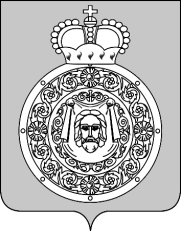 Администрация городского округа ВоскресенскМосковской областиП О С Т А Н О В Л Е Н И Е___________________________№ _______________________Об использовании (перераспределении) средств бюджета городского округа Воскресенск Московской области и внесении изменений в муниципальную программу «Культура и       туризм», утвержденную постановлением Администрации городского округа Воскресенск Московской области от 07.12.2022  № 6431 (с изменениями от 06.02.2023 № 510, от 09.02.2023 № 587, от 29.03.2023 № 1587, от 05.05.2023 № 2365, от 12.07.2023 № 3800, от 28.08.2023 № 4824, от 11.09.2023 № 5180, от 25.09.2023 № 5500, от 08.12.2023 № 7200, от 19.01.2024 № 155,               от 14.02.2024 № 692, от 11.03.2024 № 1095)                                            В соответствии постановлением Администрации городского округа Воскресенск Московской области от 30.11.2022 № 6282 «Об утверждении порядка использования (перераспределения) средств, зарезервированных в составе утвержденных в решении о бюджете городского округа Воскресенск бюджетных ассигнований», руководствуясь  Порядком разработки и реализации    муниципальных программ городского округа Воскресенск Московской области, утвержденным постановлением Администрации городского округа Воскресенск Московской области                    от 22.11.2022 № 6092 (с изменениями от 20.01.2023 № 219, от 07.04.2023 № 1835, от 23.06.2023     № 3381, от 21.08.2023 № 4689, от 10.01.2024 № 11), в связи с принятием решения о необходимости изменений объемов финансирования мероприятийПОСТАНОВЛЯЮ:       1. Использовать (перераспределить) средства, зарезервированные в составе утвержденных   решением Совета депутатов городского округа Воскресенск от 11.12.2023 № 873/116 «О бюджете городского округа Воскресенск Московской области на 2024 год и плановый период 2025 и 2026 годов» (с изменениями от 29.01.2024 № 900/121), бюджетных ассигнований, предусмотренных по подразделу «Другие общегосударственные вопросы» раздела «Общегосударственные вопросы» классификации расходов бюджетов на мероприятия по иным расходам (Средства в целях        дальнейшего перераспределения на реализацию муниципальных программ и (или) на непрограммные направления деятельности) в 2024 году в сумме 5 340 000,00 (Пять миллионов триста сорок тысяч) рублей 00 копеек на мероприятие 02.02. «Сохранение объектов культурного наследия (памятников истории и культуры), находящихся в собственности муниципальных образований» подпрограммы 1 «Сохранение, использование, популяризация и государственная охрана объектов культурного наследия (памятников истории и культуры) народов Российской Федерации» муниципальной   программы «Культура и туризм» от 07.12.2022 № 6431(с изменениями       от 06.02.2023 № 510, от 09.02.2023 № 587, от 29.03.2023 № 1587, от 05.05.2023 № 2365,                   от 12.07.2023 № 3800, от 28.08.2023 № 4824, от 11.09.2023 № 5180, от 25.09.2023 № 5500,               от 08.12.2023 № 7200, от 19.01.2024 № 155, от 14.02.2024 № 692, от 11.03.2024 № 1095).          Главным распорядителем средств бюджета городского округа Воскресенск Московской области, распределенных настоящим пунктом, является Управление культуры Администрации городского округа Воскресенск Московской области.2. Утвердить изменения в муниципальную программу «Культура и туризм», утвержденную постановлением Администрации городского округа Воскресенск Московской области                    от 07.12.2022 № 6431 «Об утверждении муниципальной программы «Культура и туризм» (с изменениями от 06.02.2023 № 510, от 09.02.2023 № 587, от 29.03.2023 № 1587, от 05.05.2023 № 2365,    от 12.07.2023 № 3800, от 28.08.2023 № 4824, от 11.09.2023 № 5180, от 25.09.2023 № 5500,                от 08.12.2023 № 7200, от 19.01.2024 № 155, от 14.02.2024 № 692, от 11.03.2024 № 1095). (Приложение.)2. Опубликовать настоящее постановление в периодическом печатном издании «Фактор - инфо» и разместить на официальном сайте городского округа Воскресенск.         3. Контроль за исполнением настоящего постановления возложить на заместителя Главы       городского округа Воскресенск Коротееву О.С.Глава городского округа Воскресенск                                                                          А.В. Малкин                                                                                                                                                                                                  УТВЕРЖДЕНЫ                                                                                                                                                                                                   постановлением Администрации                                                                                                                                                                                                   городского округа Воскресенск                                                                                                                                                                                                   Московской области                                                                                                                                                                                                   от____________ № __________Измененияв муниципальную программу «Культура и туризм»     1. Раздел 1 Паспорт муниципальной программы «Культура и туризм» изложить в следующей редакции:«1. Паспорт муниципальной программы «Культура и туризм»                                                                                                                                                                                                                                                        »;      2. Раздел 6 Целевые показатели реализации муниципальной программы «Культура и туризм» изложить в следующей редакции:«6. Целевые показатели реализации муниципальной программы «Культура и туризм»                                                                                                                                                                                                                                                        »;         3. Раздел 7 Методика расчета значений показателей эффективности реализации муниципальной программы «Культура и туризм» изложить в следующей редакции:«7. Методика расчета значений показателей эффективности реализации муниципальной программы «Культура и туризм»                                                                                                                                                                                                                                                         »;        4. Раздел 8 Методика определения результатов выполнения мероприятий муниципальной программы «Культура и туризм» изложить в следующей редакции:   «                                                                                                                                                                                                                                                                                                              8. Методика определения результатов выполнения мероприятий муниципальной программы «Культура и туризм»                                                                                                                                                                                                                                                       »;           5. Раздел 9 «Подпрограмма 1 «Сохранение, использование, популяризация и государственная охрана объектов культурного наследия (памятников истории и культуры) народов Российской Федерации» изложить в следующей редакции:    «                                                                                                                    Раздел 9 «Подпрограмма 1 «Сохранение, использование, популяризация и государственная охрана объектов культурного наследия (памятников истории и культуры) народов Российской Федерации»9.1. Перечень мероприятий подпрограммы 1 «Сохранение, использование, популяризация и государственная охрана объектов культурного         наследия (памятников истории и культуры) народов Российской Федерации»9.2. Адресный перечень объектов строительства (реконструкции) муниципальной собственности городского округа Воскресенск Московской      области, финансирование которых предусмотрено мероприятием 02.02. подпрограммы 1 «Сохранение, использование, популяризация и              государственная охрана объектов культурного наследия (памятников истории и культуры) народов Российской Федерации»Муниципальный заказчик: Управление культуры Администрации городского округа ВоскресенскОтветственный за выполнение мероприятия: МУ КЦ «Усадьба Кривякино»                                                                                                                                                                                                                                                         »;        6. Раздел 10 «Раздел 10 «Подпрограмма 3 «Развитие библиотечного дела» изложить в следующей редакции:«Раздел 10 «Подпрограмма 3 «Развитие библиотечного дела»10.1. Перечень мероприятий подпрограммы 3 «Развитие библиотечного дела»                                                                                                                                                                                                                                                           »;          7. Подраздел 11.1 «Перечень мероприятий подпрограммы 4 «Развитие профессионального искусства, гастрольно-концертной и культурно –       досуговой деятельности, кинематографии» изложить в следующей редакции:«11.1. Перечень мероприятий подпрограммы 4 «Развитие профессионального искусства, гастрольно-концертной и культурно – досуговой              деятельности, кинематографии»                                                                                                                                                                                                                                                                                  »;          8.  Раздел 12 «Подпрограмма 5 «Укрепление материально-технической базы муниципальных учреждений культуры, образовательных организаций в сфере культуры» » изложить в следующей редакции:«12.1. Перечень мероприятий подпрограммы 5 «Укрепление материально-технической базы муниципальных учреждений культуры,                       образовательных организаций в сфере культуры»                                                                                                                                                                                                                                                           »;           9. Раздел 13 «Подпрограмма 6 «Развитие образования в сфере культуры» раздела 13 «Подпрограмма 6 «Развитие образования в сфере культуры» изложить в следующей редакции:«13.1. Перечень мероприятий подпрограммы 6 «Развитие образования в сфере культуры»                                                                                                                                                                                                                                                         »;                                                                                                                                                                                                                                                                                                                         10. Раздел 15 «Подпрограмма 8 «Обеспечивающая подпрограмма» изложить в следующей редакции:«15.1. Перечень мероприятий подпрограммы 8 «Обеспечивающая подпрограмма»                                                                                                                                                                                                                                                                                ».Координатор муниципальной программыЗаместитель Главы городского округа Воскресенск Московской области, курирующий вопросы               социальной сферыЗаместитель Главы городского округа Воскресенск Московской области, курирующий вопросы               социальной сферыЗаместитель Главы городского округа Воскресенск Московской области, курирующий вопросы               социальной сферыЗаместитель Главы городского округа Воскресенск Московской области, курирующий вопросы               социальной сферыЗаместитель Главы городского округа Воскресенск Московской области, курирующий вопросы               социальной сферыЗаместитель Главы городского округа Воскресенск Московской области, курирующий вопросы               социальной сферыЗаказчик муниципальной программыУправление культуры Администрации городского округа ВоскресенскУправление культуры Администрации городского округа ВоскресенскУправление культуры Администрации городского округа ВоскресенскУправление культуры Администрации городского округа ВоскресенскУправление культуры Администрации городского округа ВоскресенскУправление культуры Администрации городского округа ВоскресенскЦели муниципальной программы1. Обеспечение доступности населения городского округа Воскресенск Московской области к культурным ценностям и удовлетворение культурных потребностей граждан1. Обеспечение доступности населения городского округа Воскресенск Московской области к культурным ценностям и удовлетворение культурных потребностей граждан1. Обеспечение доступности населения городского округа Воскресенск Московской области к культурным ценностям и удовлетворение культурных потребностей граждан1. Обеспечение доступности населения городского округа Воскресенск Московской области к культурным ценностям и удовлетворение культурных потребностей граждан1. Обеспечение доступности населения городского округа Воскресенск Московской области к культурным ценностям и удовлетворение культурных потребностей граждан1. Обеспечение доступности населения городского округа Воскресенск Московской области к культурным ценностям и удовлетворение культурных потребностей граждан2.Повышение качества услуг в сфере культуры в городском округе Воскресенск Московской области2.Повышение качества услуг в сфере культуры в городском округе Воскресенск Московской области2.Повышение качества услуг в сфере культуры в городском округе Воскресенск Московской области2.Повышение качества услуг в сфере культуры в городском округе Воскресенск Московской области2.Повышение качества услуг в сфере культуры в городском округе Воскресенск Московской области2.Повышение качества услуг в сфере культуры в городском округе Воскресенск Московской областиПеречень подпрограмм:Заказчики подпрограмм:Заказчики подпрограмм:Заказчики подпрограмм:Заказчики подпрограмм:Заказчики подпрограмм:Заказчики подпрограмм:1. Сохранение, использование, популяризация и государственная охрана объектов культурного наследия (памятников истории и культуры) народов Российской ФедерацииУправление культуры Администрации городского округа ВоскресенскУправление культуры Администрации городского округа ВоскресенскУправление культуры Администрации городского округа ВоскресенскУправление культуры Администрации городского округа ВоскресенскУправление культуры Администрации городского округа ВоскресенскУправление культуры Администрации городского округа Воскресенск3. Развитие библиотечного делаУправление культуры Администрации городского округа ВоскресенскУправление культуры Администрации городского округа ВоскресенскУправление культуры Администрации городского округа ВоскресенскУправление культуры Администрации городского округа ВоскресенскУправление культуры Администрации городского округа ВоскресенскУправление культуры Администрации городского округа Воскресенск4. Развитие профессионального искусства, гастрольно-концертной и культурно – досуговой деятельности, кинематографииУправление культуры Администрации городского округа ВоскресенскУправление культуры Администрации городского округа ВоскресенскУправление культуры Администрации городского округа ВоскресенскУправление культуры Администрации городского округа ВоскресенскУправление культуры Администрации городского округа ВоскресенскУправление культуры Администрации городского округа Воскресенск5. Укрепление материально-технической базы муниципальных учреждений культурыУправление культуры Администрации городского округа ВоскресенскУправление культуры Администрации городского округа ВоскресенскУправление культуры Администрации городского округа ВоскресенскУправление культуры Администрации городского округа ВоскресенскУправление культуры Администрации городского округа ВоскресенскУправление культуры Администрации городского округа Воскресенск6. Развитие образования в сфере культурыУправление культуры Администрации городского округа ВоскресенскУправление культуры Администрации городского округа ВоскресенскУправление культуры Администрации городского округа ВоскресенскУправление культуры Администрации городского округа ВоскресенскУправление культуры Администрации городского округа ВоскресенскУправление культуры Администрации городского округа Воскресенск7. Развитие туризмаУправление культуры Администрации городского округа ВоскресенскУправление культуры Администрации городского округа ВоскресенскУправление культуры Администрации городского округа ВоскресенскУправление культуры Администрации городского округа ВоскресенскУправление культуры Администрации городского округа ВоскресенскУправление культуры Администрации городского округа Воскресенск8. Обеспечивающая подпрограммаУправление культуры Администрации городского округа ВоскресенскУправление культуры Администрации городского округа ВоскресенскУправление культуры Администрации городского округа ВоскресенскУправление культуры Администрации городского округа ВоскресенскУправление культуры Администрации городского округа ВоскресенскУправление культуры Администрации городского округа ВоскресенскКраткая характеристика подпрограмм1. Обеспечение физической сохранности объектов культурного наследия (далее – ОКН) и создание условий для их активного включения в хозяйственный и культурный оборот, разработка и утверждение территорий и зон охраны ОКН, реставрация и приспособление ОКН1. Обеспечение физической сохранности объектов культурного наследия (далее – ОКН) и создание условий для их активного включения в хозяйственный и культурный оборот, разработка и утверждение территорий и зон охраны ОКН, реставрация и приспособление ОКН1. Обеспечение физической сохранности объектов культурного наследия (далее – ОКН) и создание условий для их активного включения в хозяйственный и культурный оборот, разработка и утверждение территорий и зон охраны ОКН, реставрация и приспособление ОКН1. Обеспечение физической сохранности объектов культурного наследия (далее – ОКН) и создание условий для их активного включения в хозяйственный и культурный оборот, разработка и утверждение территорий и зон охраны ОКН, реставрация и приспособление ОКН1. Обеспечение физической сохранности объектов культурного наследия (далее – ОКН) и создание условий для их активного включения в хозяйственный и культурный оборот, разработка и утверждение территорий и зон охраны ОКН, реставрация и приспособление ОКН1. Обеспечение физической сохранности объектов культурного наследия (далее – ОКН) и создание условий для их активного включения в хозяйственный и культурный оборот, разработка и утверждение территорий и зон охраны ОКН, реставрация и приспособление ОКНКраткая характеристика подпрограмм3. Организация библиотечного обслуживания населения, комплектование книжных фондов актуальными изданиями, развития литературного творчества и популяризации чтения3. Организация библиотечного обслуживания населения, комплектование книжных фондов актуальными изданиями, развития литературного творчества и популяризации чтения3. Организация библиотечного обслуживания населения, комплектование книжных фондов актуальными изданиями, развития литературного творчества и популяризации чтения3. Организация библиотечного обслуживания населения, комплектование книжных фондов актуальными изданиями, развития литературного творчества и популяризации чтения3. Организация библиотечного обслуживания населения, комплектование книжных фондов актуальными изданиями, развития литературного творчества и популяризации чтения3. Организация библиотечного обслуживания населения, комплектование книжных фондов актуальными изданиями, развития литературного творчества и популяризации чтенияКраткая характеристика подпрограмм4. Обеспечение функций муниципальных театрально-концертных учреждений Московской области, проведение праздничных и культурно-массовых мероприятий, творческих проектов муниципального значения в сфере культуры4. Обеспечение функций муниципальных театрально-концертных учреждений Московской области, проведение праздничных и культурно-массовых мероприятий, творческих проектов муниципального значения в сфере культуры4. Обеспечение функций муниципальных театрально-концертных учреждений Московской области, проведение праздничных и культурно-массовых мероприятий, творческих проектов муниципального значения в сфере культуры4. Обеспечение функций муниципальных театрально-концертных учреждений Московской области, проведение праздничных и культурно-массовых мероприятий, творческих проектов муниципального значения в сфере культуры4. Обеспечение функций муниципальных театрально-концертных учреждений Московской области, проведение праздничных и культурно-массовых мероприятий, творческих проектов муниципального значения в сфере культуры4. Обеспечение функций муниципальных театрально-концертных учреждений Московской области, проведение праздничных и культурно-массовых мероприятий, творческих проектов муниципального значения в сфере культурыКраткая характеристика подпрограмм5. Модернизация материально-технической базы учреждений культуры для создания комфортных условий развития народного творчества, творческой самореализации граждан и предоставления услуг населению в сфере культуры5. Модернизация материально-технической базы учреждений культуры для создания комфортных условий развития народного творчества, творческой самореализации граждан и предоставления услуг населению в сфере культуры5. Модернизация материально-технической базы учреждений культуры для создания комфортных условий развития народного творчества, творческой самореализации граждан и предоставления услуг населению в сфере культуры5. Модернизация материально-технической базы учреждений культуры для создания комфортных условий развития народного творчества, творческой самореализации граждан и предоставления услуг населению в сфере культуры5. Модернизация материально-технической базы учреждений культуры для создания комфортных условий развития народного творчества, творческой самореализации граждан и предоставления услуг населению в сфере культуры5. Модернизация материально-технической базы учреждений культуры для создания комфортных условий развития народного творчества, творческой самореализации граждан и предоставления услуг населению в сфере культурыКраткая характеристика подпрограмм6. Реализации прав граждан на получение профессионального образования, обеспечение мер социальной поддержки обучающихся в подведомственных образовательных организациях, укрепление материально-технической базы образовательных организаций сферы культуры6. Реализации прав граждан на получение профессионального образования, обеспечение мер социальной поддержки обучающихся в подведомственных образовательных организациях, укрепление материально-технической базы образовательных организаций сферы культуры6. Реализации прав граждан на получение профессионального образования, обеспечение мер социальной поддержки обучающихся в подведомственных образовательных организациях, укрепление материально-технической базы образовательных организаций сферы культуры6. Реализации прав граждан на получение профессионального образования, обеспечение мер социальной поддержки обучающихся в подведомственных образовательных организациях, укрепление материально-технической базы образовательных организаций сферы культуры6. Реализации прав граждан на получение профессионального образования, обеспечение мер социальной поддержки обучающихся в подведомственных образовательных организациях, укрепление материально-технической базы образовательных организаций сферы культуры6. Реализации прав граждан на получение профессионального образования, обеспечение мер социальной поддержки обучающихся в подведомственных образовательных организациях, укрепление материально-технической базы образовательных организаций сферы культурыКраткая характеристика подпрограмм7. Развитие рынка туристских услуг и создание благоприятных условий для развития внутреннего и въездного туризма, повышение качества туристского продукта, развитие туристской инфраструктуры и формирование комфортной инвестиционной среды в Московской области7. Развитие рынка туристских услуг и создание благоприятных условий для развития внутреннего и въездного туризма, повышение качества туристского продукта, развитие туристской инфраструктуры и формирование комфортной инвестиционной среды в Московской области7. Развитие рынка туристских услуг и создание благоприятных условий для развития внутреннего и въездного туризма, повышение качества туристского продукта, развитие туристской инфраструктуры и формирование комфортной инвестиционной среды в Московской области7. Развитие рынка туристских услуг и создание благоприятных условий для развития внутреннего и въездного туризма, повышение качества туристского продукта, развитие туристской инфраструктуры и формирование комфортной инвестиционной среды в Московской области7. Развитие рынка туристских услуг и создание благоприятных условий для развития внутреннего и въездного туризма, повышение качества туристского продукта, развитие туристской инфраструктуры и формирование комфортной инвестиционной среды в Московской области7. Развитие рынка туристских услуг и создание благоприятных условий для развития внутреннего и въездного туризма, повышение качества туристского продукта, развитие туристской инфраструктуры и формирование комфортной инвестиционной среды в Московской областиКраткая характеристика подпрограмм8. Обеспечение эффективного выполнения функций и полномочий органов местного самоуправления в сфере культуры и туризма8. Обеспечение эффективного выполнения функций и полномочий органов местного самоуправления в сфере культуры и туризма8. Обеспечение эффективного выполнения функций и полномочий органов местного самоуправления в сфере культуры и туризма8. Обеспечение эффективного выполнения функций и полномочий органов местного самоуправления в сфере культуры и туризма8. Обеспечение эффективного выполнения функций и полномочий органов местного самоуправления в сфере культуры и туризма8. Обеспечение эффективного выполнения функций и полномочий органов местного самоуправления в сфере культуры и туризмаИсточники финансирования муниципальной программы, в том числе по годам реализации программы (тыс. руб.):Всего2023 год 2024 год 2025 год 2026 год 2027 год Средства бюджета Московской области272 497,2083 227,66143 267,9722 984,1523 017,420,00Средства федерального бюджета 5 737,304 384,72567,64407,52377,420,00Средства бюджета городского округа Воскресенск3 767 095,74697 576,05780 335,62755 794,72768 743,27764 646,08Внебюджетные средства220 393,0552 781,9061 794,4752 408,8453 407,840,00Всего, в том числе по годам:4 265 723,29837 970,33985 965,70831 595,23845 545,95764 646,08№ п/п                                                              Наименование целевых показателейТип показателяЕдиница измерения (по ОКЕИ)Единица измерения (по ОКЕИ)Базовое значение показателя Планируемое значение по годам реализации программы:Планируемое значение по годам реализации программы:Планируемое значение по годам реализации программы:Планируемое значение по годам реализации программы:Планируемое значение по годам реализации программы:Планируемое значение по годам реализации программы:Планируемое значение по годам реализации программы:Планируемое значение по годам реализации программы:Планируемое значение по годам реализации программы:Планируемое значение по годам реализации программы:Планируемое значение по годам реализации программы:Планируемое значение по годам реализации программы:Ответственный за достижение показателяНомер подпрограммы, мероприятий, оказывающих влияние на достижение показателя (Y.XX.ZZ)№ п/п                                                              Наименование целевых показателейТип показателяЕдиница измерения (по ОКЕИ)Единица измерения (по ОКЕИ)Базовое значение показателя 2023 год2024 год2024 год2025 год2025 год2025 год2026 год2026 год2026 год2027 год2027 год2027 годОтветственный за достижение показателяНомер подпрограммы, мероприятий, оказывающих влияние на достижение показателя (Y.XX.ZZ)12344567788899910101011121Сохранение, использование, популяризация и государственная охрана объектов культурного наследия (памятников истории и культуры) народов Российской ФедерацииСохранение, использование, популяризация и государственная охрана объектов культурного наследия (памятников истории и культуры) народов Российской ФедерацииСохранение, использование, популяризация и государственная охрана объектов культурного наследия (памятников истории и культуры) народов Российской ФедерацииСохранение, использование, популяризация и государственная охрана объектов культурного наследия (памятников истории и культуры) народов Российской ФедерацииСохранение, использование, популяризация и государственная охрана объектов культурного наследия (памятников истории и культуры) народов Российской ФедерацииСохранение, использование, популяризация и государственная охрана объектов культурного наследия (памятников истории и культуры) народов Российской ФедерацииСохранение, использование, популяризация и государственная охрана объектов культурного наследия (памятников истории и культуры) народов Российской ФедерацииСохранение, использование, популяризация и государственная охрана объектов культурного наследия (памятников истории и культуры) народов Российской ФедерацииСохранение, использование, популяризация и государственная охрана объектов культурного наследия (памятников истории и культуры) народов Российской ФедерацииСохранение, использование, популяризация и государственная охрана объектов культурного наследия (памятников истории и культуры) народов Российской ФедерацииСохранение, использование, популяризация и государственная охрана объектов культурного наследия (памятников истории и культуры) народов Российской ФедерацииСохранение, использование, популяризация и государственная охрана объектов культурного наследия (памятников истории и культуры) народов Российской ФедерацииСохранение, использование, популяризация и государственная охрана объектов культурного наследия (памятников истории и культуры) народов Российской ФедерацииСохранение, использование, популяризация и государственная охрана объектов культурного наследия (памятников истории и культуры) народов Российской ФедерацииСохранение, использование, популяризация и государственная охрана объектов культурного наследия (памятников истории и культуры) народов Российской ФедерацииСохранение, использование, популяризация и государственная охрана объектов культурного наследия (памятников истории и культуры) народов Российской ФедерацииСохранение, использование, популяризация и государственная охрана объектов культурного наследия (памятников истории и культуры) народов Российской Федерации1.1Целевой показатель 1                                                     Увеличение доли объектов культурного наследия, находящихся в собственности муниципального образования, по которым проведены работы по сохранению, в общем количестве объектов культурного наследия, находящихся в собственности муниципального образования, нуждающихся в указанных работахОтраслевой показатель процентпроцент-100100100100100100100100100100--Управление культуры1.02.021.2Целевой показатель 2                                                                      Количество объектов культурного наследия, находящихся в собственности муниципальных образований, по которым в текущем году разработана проектная документацияОтраслевой показатель единицаединица---11--------Управление культуры1.02.013Развитие библиотечного дела Развитие библиотечного дела Развитие библиотечного дела Развитие библиотечного дела Развитие библиотечного дела Развитие библиотечного дела Развитие библиотечного дела Развитие библиотечного дела Развитие библиотечного дела Развитие библиотечного дела Развитие библиотечного дела Развитие библиотечного дела Развитие библиотечного дела Развитие библиотечного дела Развитие библиотечного дела Развитие библиотечного дела Развитие библиотечного дела 3.1Целевой показатель 1                                            Макропоказатель подпрограммы.                                 Обеспечение роста числа пользователей муниципальных библиотек Московской областиОтраслевой показатель человекчеловек30478,030495,030495,030510,030510,030510,030525,030525,030525,030540,030540,030540,030556,0Управление культуры3.01.013.02.02 4Развитие профессионального искусства, гастрольно-концертной и культурно - досуговой деятельности, кинематографииРазвитие профессионального искусства, гастрольно-концертной и культурно - досуговой деятельности, кинематографииРазвитие профессионального искусства, гастрольно-концертной и культурно - досуговой деятельности, кинематографииРазвитие профессионального искусства, гастрольно-концертной и культурно - досуговой деятельности, кинематографииРазвитие профессионального искусства, гастрольно-концертной и культурно - досуговой деятельности, кинематографииРазвитие профессионального искусства, гастрольно-концертной и культурно - досуговой деятельности, кинематографииРазвитие профессионального искусства, гастрольно-концертной и культурно - досуговой деятельности, кинематографииРазвитие профессионального искусства, гастрольно-концертной и культурно - досуговой деятельности, кинематографииРазвитие профессионального искусства, гастрольно-концертной и культурно - досуговой деятельности, кинематографииРазвитие профессионального искусства, гастрольно-концертной и культурно - досуговой деятельности, кинематографииРазвитие профессионального искусства, гастрольно-концертной и культурно - досуговой деятельности, кинематографииРазвитие профессионального искусства, гастрольно-концертной и культурно - досуговой деятельности, кинематографииРазвитие профессионального искусства, гастрольно-концертной и культурно - досуговой деятельности, кинематографииРазвитие профессионального искусства, гастрольно-концертной и культурно - досуговой деятельности, кинематографииРазвитие профессионального искусства, гастрольно-концертной и культурно - досуговой деятельности, кинематографииРазвитие профессионального искусства, гастрольно-концертной и культурно - досуговой деятельности, кинематографииРазвитие профессионального искусства, гастрольно-концертной и культурно - досуговой деятельности, кинематографии4.1Целевой показатель 1Число посещений мероприятий организаций культуры (приоритетный на 2024 год)                                                              Указ ПРФ от 04.02.2021 № 68 «Об оценке эффективности деятельности высших должностных лиц (руководителей высших исполнительных органов государственной власти) субъектов Российской Федерации и деятельности органов исполнительной власти субъектов Российской Федерации»тыс. единиц1120,3661120,3661120,3661120,3661297,7431297,7431647,2621647,2621647,2621647,2621834,6401834,6401834,6402021,270Управление культуры3.01.01                              3.01.033.01.044.01.01                                                    4.01.02                                        4.04.014.04.024.05.014.05.02 4.05.04                                           4.06.014.06.024.07.015. 01.01                        6. А1.026.04.01                     4.3Целевой показатель 5                                                                      Количество поддержанных творческих инициатив проектов (нарастающим итогом)Региональный проект «Творческие люди Подмосковья»единица--3322--------Управление культуры4. А2.035Укрепление материально-технической базы муниципальных учреждений культурыУкрепление материально-технической базы муниципальных учреждений культурыУкрепление материально-технической базы муниципальных учреждений культурыУкрепление материально-технической базы муниципальных учреждений культурыУкрепление материально-технической базы муниципальных учреждений культурыУкрепление материально-технической базы муниципальных учреждений культурыУкрепление материально-технической базы муниципальных учреждений культурыУкрепление материально-технической базы муниципальных учреждений культурыУкрепление материально-технической базы муниципальных учреждений культурыУкрепление материально-технической базы муниципальных учреждений культурыУкрепление материально-технической базы муниципальных учреждений культурыУкрепление материально-технической базы муниципальных учреждений культурыУкрепление материально-технической базы муниципальных учреждений культурыУкрепление материально-технической базы муниципальных учреждений культурыУкрепление материально-технической базы муниципальных учреждений культурыУкрепление материально-технической базы муниципальных учреждений культурыУкрепление материально-технической базы муниципальных учреждений культуры5.6Целевой показатель 6
Доля приоритетных объектов, доступных для инвалидов и других маломобильных групп населения в сфере культуры и дополнительного образования сферы культуры, в общем количестве приоритетных объектов в сфере культуры и дополнительного образования сферы культуры в Московской областиОтраслевой показательпроцент--2----2------Управление культуры5. 01.016Развитие образования в сфере культурыРазвитие образования в сфере культурыРазвитие образования в сфере культурыРазвитие образования в сфере культурыРазвитие образования в сфере культурыРазвитие образования в сфере культурыРазвитие образования в сфере культурыРазвитие образования в сфере культурыРазвитие образования в сфере культурыРазвитие образования в сфере культурыРазвитие образования в сфере культурыРазвитие образования в сфере культурыРазвитие образования в сфере культурыРазвитие образования в сфере культурыРазвитие образования в сфере культурыРазвитие образования в сфере культурыРазвитие образования в сфере культуры6.1Целевой показатель 1
Доля детей в возрасте от 5 до 18 лет, охваченных дополнительным образованием сферы культуры Отраслевой показательпроцентпроцент11,411,511,711,711,711,711,711,711,711,711,711,711,7Управление культуры6. 01.016.03.016.03.026.2Целевой показатель 2
Доля детей, осваивающих дополнительные предпрофессиональные программы в области искусств за счет бюджетных средств, от общего количества обучающихся в детских школах искусств за счет бюджетных средствОтраслевой показательпроцентпроцент5,17,9710,0610,0610,0610,0611,9711,9711,9711,9711,9711,9711,97Управление культуры6. 01.016.03.016.03.026.05.016.3Целевой показатель 4Количество оснащенных образовательных учреждений в сфере культуры (детских школ искусств по видам искусств и училищ) музыкальными инструментами, оборудованием и учебными материалами (приоритетный показатель на 2023 год)Региональный проект «Культурная среда Подмосковья»единицаединица-1-----------Управление культуры6. А1.016.4Целевой показатель 5Количество оснащенных образовательных организаций в сфере культуры (детские школы искусств по видам искусств и училищ) музыкальными инструментамиРегиональный проект «Культурная среда Подмосковья»единицаединица-3-----------Управление культуры6. А1. 027Развитие туризмаРазвитие туризмаРазвитие туризмаРазвитие туризмаРазвитие туризмаРазвитие туризмаРазвитие туризмаРазвитие туризмаРазвитие туризмаРазвитие туризмаРазвитие туризмаРазвитие туризмаРазвитие туризмаРазвитие туризмаРазвитие туризмаРазвитие туризмаРазвитие туризма7.1Целевой показатель 1                  Туристский поток в Московскую областьОтраслевой показательЧеловекЧеловек26 00026 70026 90026 90027 05027 05027 05028 15028 15028 15028 15028 30028 300Управление культуры7. 01.01№ п/пНаименование показателяЕдиница измеренияМетодика расчета показателя Источник данныхПериод представления отчетности123456Подпрограмма 1 «Сохранение, использование, популяризация и государственная охрана объектов культурного наследия (памятников истории и культуры) народов Российской Федерации»Подпрограмма 1 «Сохранение, использование, популяризация и государственная охрана объектов культурного наследия (памятников истории и культуры) народов Российской Федерации»Подпрограмма 1 «Сохранение, использование, популяризация и государственная охрана объектов культурного наследия (памятников истории и культуры) народов Российской Федерации»Подпрограмма 1 «Сохранение, использование, популяризация и государственная охрана объектов культурного наследия (памятников истории и культуры) народов Российской Федерации»Подпрограмма 1 «Сохранение, использование, популяризация и государственная охрана объектов культурного наследия (памятников истории и культуры) народов Российской Федерации»1Целевой показатель 1                                                               Увеличение доли объектов культурного наследия, находящихся в собственности муниципального образования, по которым проведены работы по сохранению, в общем количестве объектов культурного наследия, находящихся в собственности муниципального образования, нуждающихся в указанных работах                                               процентД=(Кр/Кобщ) x100% , где:
Д - доля ОКН, по которым проведены работы по сохранению от общего числа объектов в собственности ОМСУ, нуждающихся в работах по сохранению;
Кр - количество ОКН в собственности муниципального образования по которым проведены работы;
Кобщ - количество ОКН в собственности муниципального образования, нуждающихся в работах по сохранениюОпределяется ОМСУГодовая2Целевой показатель 2                                                                      Количество объектов культурного наследия, находящихся в собственности муниципальных образований, по которым в текущем году разработана проектная документацияединицаКб+n, где:
Кб - базовый кооф - количество проектной документации, разработанной в рамках муниципальной программы
n - количество проектной документации, разработанной в рамках муниципальной программы в текущем годуОпределяется ОМСУГодоваяПодпрограмма 3 «Развитие библиотечного дела»Подпрограмма 3 «Развитие библиотечного дела»Подпрограмма 3 «Развитие библиотечного дела»Подпрограмма 3 «Развитие библиотечного дела»Подпрограмма 3 «Развитие библиотечного дела»1Целевой показатель 1                                                                  Макропоказатель подпрограммы.                                                                        Обеспечение роста числа пользователей муниципальных библиотек Московской областичеловекЧисло пользователей библиотекФорма федерального статистического наблюдения № 6-НК «Сведения об общедоступной (публичной) библиотеке»ГодоваяПодпрограмма 4 «Развитие профессионального искусства, гастрольно-концертной и культурно - досуговой  деятельности, кинематографии Московской области»Подпрограмма 4 «Развитие профессионального искусства, гастрольно-концертной и культурно - досуговой  деятельности, кинематографии Московской области»Подпрограмма 4 «Развитие профессионального искусства, гастрольно-концертной и культурно - досуговой  деятельности, кинематографии Московской области»Подпрограмма 4 «Развитие профессионального искусства, гастрольно-концертной и культурно - досуговой  деятельности, кинематографии Московской области»Подпрограмма 4 «Развитие профессионального искусства, гастрольно-концертной и культурно - досуговой  деятельности, кинематографии Московской области»1Целевой показатель1                                                                Число посещений мероприятий организаций культуры (приоритетный на 2024 год)тыс. посещенийВ соответствии с методикой, утвержденной Постановлением Правительства РФ от 03.04.2021 № 542 «Об оценке эффективности деятельности высших должностных лиц (руководителей высших исполнительных органов государственной власти) субъектов Российской Федерации и деятельности органов исполнительной власти субъектов Российской Федерации»
I(t) = A(t) + B(t) + C(t) + D(t) + E(t) + F(t) + G(t) + H(t) + J(t) + K(t) + L(t) + M(t) + N(t),
где:
I(t) - суммарное число посещений культурных мероприятий;
A(t) - число посещений библиотек;
B(t) - число посещений культурно-массовых мероприятий учреждений культурно-досугового типа и иных организаций;
C(t) - число посещений музеев;
D(t) - число посещений театров;
E(t) - число посещений парков культуры и отдыха;
F(t) - число посещений концертных организаций и самостоятельных коллективов;
G(t) - число посещений цирков;
H(t) - число посещений зоопарков;
J(t) - число посещений кинотеатров;
K(t) - число обращений к цифровым ресурсам в сфере культуры, которое определяется по данным счетчика «Цифровая культура» (Единое информационное пространство в сфере культуры). В разрезе субъекта Российской Федерации учитывается число обращений к цифровым ресурсам данного субъекта;
L(t) - число посещений культурных мероприятий, проводимых детскими школами искусств по видам искусств;
M(t) - число посещений культурных мероприятий, проводимых профессиональными образовательными организациями;
N(t) - число посещений культурных мероприятий, проводимых образовательными организациями высшего образования;
t - отчетный период.Источниками информации служат данные организаций, подтвержденные отчетами билетно-кассовых систем, бухгалтерии, данными общедоступных интернет-сервисов, сводные данные Министерства культуры Московской области, Министерства образования Московской области, Министерства благоустройства Московской области, иных государственных органов исполнительной власти и органов местного самоуправления, курирующих деятельность организаций (учреждений), которые проводят культурные мероприятия, в том числе:
АИС «Статистическая отчетность отрасли» - автоматизированная информационная система Министерства культуры Российской Федерации;
АИС «Единое информационное пространство в сфере культуры» - автоматизированная информационная система Министерства культуры Российской Федерации;
ЕАИС - единая федеральная автоматизированная информационная система сведений о показах фильмов в кинозалах Министерства культуры Российской Федерации;
ЕГИС «Информационно-аналитическая система» - единая государственная информационная система Министерства просвещения Российской Федерации;
ИАС «Мониторинг» - информационная аналитическая система Министерства науки и высшего образования Российской Федерации.Квартальная3Целевой показатель 5                                                               Количество поддержанных творческих инициатив проектов (нарастающим итогом)единицаКоличество лучших работников сельских учреждений культуры и лучших сельских учреждений культуры. Ведомственные данныеФормируется на основании итогов конкурсного отбора, результаты которого утверждаются распоряжением Министерства культуры Московской областиЕжегодноПодпрограмма 5 «Укрепление материально-технической базы  муниципальных учреждений культуры»Подпрограмма 5 «Укрепление материально-технической базы  муниципальных учреждений культуры»Подпрограмма 5 «Укрепление материально-технической базы  муниципальных учреждений культуры»Подпрограмма 5 «Укрепление материально-технической базы  муниципальных учреждений культуры»Подпрограмма 5 «Укрепление материально-технической базы  муниципальных учреждений культуры»6Целевой показатель 6
Доля приоритетных объектов, доступных для инвалидов и других маломобильных групп населения в сфере культуры и дополнительного образования сферы культуры, в общем количестве приоритетных объектов в сфере культуры и дополнительного образования сферы культуры в Московской областипроцентДдо = Nипо/ Nоко*100%,  где: 
Ддо - доля приоритетных объектов, доступных для инвалидов и других маломобильных групп населения в сфере культуры и дополнительного образования сферы культуры, в общем количестве приоритетных объектов в сфере культуры и дополнительного образования сферы культуры в Московской области; 
Nипо - количество доступных для инвалидов и других маломобильных групп населения приоритетных объектов в сфере культуры и дополнительного образования сферы культуры; 
Nоко - общее количество приоритетных объектов в сфере культуры и дополнительного образования сферы культуры в Московской области Реестр приоритетных объектов в сфере культуры и дополнительного образования сферы культуры, а также результаты проведенной паспортизации объектов культуры в Московской области ГодовойПодпрограмма 6  «Развитие образования в сфере культуры»Подпрограмма 6  «Развитие образования в сфере культуры»Подпрограмма 6  «Развитие образования в сфере культуры»Подпрограмма 6  «Развитие образования в сфере культуры»Подпрограмма 6  «Развитие образования в сфере культуры»1Целевой показатель 1 
Доля детей в возрасте от 5 до 18 лет, охваченных дополнительным образованием сферы культуры процентДд = Кддо/ Кд х 100, где:Дд - доля детей в возрасте от 5 до 18 лет, охваченных дополнительным образованием сферы культуры Кддо – количество детей, охваченных дополнительным образованием сферы культурыКд  - численность детей в возрасте от 5 до 18 летФорма федерального статистического наблюдения № 1-ДШИ «Сведения о детской музыкальной, художественной, хореографической школе и школе искусств»  Годовой2Целевой показатель 2
Доля детей, осваивающих дополнительные предпрофессиональные программы в области искусств за счет бюджетных средств от общего количества обучающихся в детских школах искусств за счет бюджетных средствпроцентДдпп = Кдпп/ Кддо х 100, где:Ддпп - доля детей, осваивающих дополнительные предпрофессиональные программы в области искусств за счет бюджетных средств от общего количества обучающихся в детских школах искусств за счет бюджетных средств Кдпп – количество детей, осваивающих дополнительные предпрофессиональные программы в области искусств за счет бюджетных средствКддо – количество детей, обучающихся в детских школах искусств по видам искусств за счет бюджетных средствФорма федерального статистического наблюдения № 1-ДШИ «Сведения о детской музыкальной, художественной, хореографической школе и школе искусств»  Годовой3 Целевой показатель 4
Количество оснащенных образовательных учреждений в сфере культуры (детских школ искусств по видам искусств и училищ) музыкальными инструментами, оборудованием и учебными  материалами единица
Количество оснащенных образовательных учреждений в сфере культуры (детских школ искусств по видам искусств и училищ) музыкальными инструментами, оборудованием и учебными материаламиОтчеты муниципальных образованийГодовой4Целевой показатель 5
Количество оснащенных образовательных организаций в сфере культуры (детские школы искусств по видам искусств и училищ) музыкальными инструментамиединица
Количество оснащенных образовательных организаций в сфере культуры (детские школы искусств по видам искусств и училищ) музыкальными инструментамиОтчеты муниципальных образованийГодовойПодпрограмма 7 «Развитие туризма»Подпрограмма 7 «Развитие туризма»Подпрограмма 7 «Развитие туризма»Подпрограмма 7 «Развитие туризма»Подпрограмма 7 «Развитие туризма»1Целевой показатель 1                                                       Туристский поток в Московскую областьЧеловекТП = Ткср + Тсв, где:
ТП - объем туристского потока в городской округ Воскресенск;
Ткср - число туристов, размещенных в коллективных средствах размещения;
Тсв - число туристов, размещенных в иных средствах размещения Метод экспертной оценкиГодовой№ п/п№ подпрограммы№ основного мероприятия№ мероприятияНаименование результатаЕдиница измеренияПорядок определения значений1234567110202.01Количество объектов культурного наследия в собственности муниципального образования, по которым проведены работы по разработке проектной документации в текущем годуштукаКоличество ОКН в собственности муниципального образования, по которым проведены работы по разработке проектной документации210202.02Количество объектов культурного наследия, на которых в текущем году проведены работы по сохранению объектов культурного наследияштукаКоличество ОКН в собственности муниципального образования, по которым проведены работы по сохранению объектов культурного наследия330101.01Количество муниципальных учреждений (библиотеки), финансируемые за счет бюджетных  средствединицКоличество муниципальных учреждений (библиотеки), финансируемые за счет бюджетных  средств, в отчетном периоде430101.01Доля достижения показателей муниципального задания, характеризующих объем оказываемых муниципальных услуг (работ) от установленных показателей муниципального задания, характеризующих объем муниципальных услуг (работ), для муниципальных учреждений - библиотекипроцентD = , гдеD – доля достижения показателя; - фактический объем муниципального задания по i-ой муниципальной услуге (работе); – утвержденный объем муниципального задания по i -ой муниципальной услуге (работе); n – общее количество услуг (работ) установленных муниципальным заданием.Отчеты о выполнении муниципальных заданий530101.03Проведены мероприятия по комплектованию книжных фондов библиотек муниципальных образований и государственных общедоступных библиотек субъектов Российской ФедерацииединицКоличество муниципальных учреждений (библиотеки), в которых проведены мероприятия по комплектованию книжных фондов с использованием средств субсидии, в отчетном периоде630101.03Муниципальные библиотеки Московской области (юридические лица), обновившие книжный фонд, (единиц)единицОтчеты о достижении значений результатов предоставления субсидии (форма установлена соглашением о предоставлении субсидии из бюджета городского округа Московской области)730101.04Достижение соотношения средней заработной платы работников учреждений культуры без учета внешних совместителей и среднемесячной начисленной заработной платы наемных работников в организациях, у индивидуальных предпринимателей и физических лиц (среднемесячному доходу от трудовой деятельности) в Московской областипроцентСк = Зк / Дмо x 100%, где:
Ск – соотношения средней заработной платы работников учреждений культуры без учета внешних совместителей к среднемесячной начисленной заработной платы наемных работников в организациях, у индивидуальных предпринимателей и физических лиц (среднемесячному доходу от трудовой деятельности) в Московской области;
Зк – средняя заработная плата работников муниципальных учреждений культуры без внешних совместителей;
Дмо – среднемесячный доход от трудовой деятельности Московской области830202.02Проведение капитального ремонта, текущего ремонта и благоустройство территорий муниципальных библиотекединицКоличество муниципальных библиотек (филиалов) в которых в отчетном периоде  проведен капитальный ремонт, текущий ремонт и благоустройство территорий муниципальных библиотек (филиалов), (нарастающим итогом)940101.01Количество муниципальных учреждений (театрально-концертные организации), финансируемых за счет бюджетных средствединицКоличество муниципальных учреждений (театрально-концертные организации), финансируемых за счет бюджетных средств, в отчетном периоде1040101.01Доля достижения показателей муниципального задания, характеризующих объем оказываемых муниципальных услуг (работ) от установленных показателей муниципального задания, характеризующих объем муниципальных услуг (работ), для муниципальных учреждений - театрально-концертные организациипроцентD = , гдеD – доля достижения показателя; - фактический объем муниципального задания по i-ой муниципальной услуге (работе); – утвержденный объем муниципального задания по i -ой муниципальной услуге (работе); n – Общее количество услуг (работ) установленных муниципальным заданием.Отчеты о выполнении муниципальных заданий1140101.02Проведены праздничные и культурно-массовые мероприятия, фестивали, конкурсыединицКоличество мероприятий, планируемых к проведению в рамках выделенного финансирования, в отчетном периоде (нарастающим итогом)1240404.01Количество муниципальных учреждений (культурно - досуговые учреждения), финансируемых за счет бюджетных средствединицКоличество муниципальных учреждений (культурно - досуговые учреждения), финансируемых за счет бюджетных средств, в отчетном периоде1340404.01Доля достижения показателей муниципального задания, характеризующих объем оказываемых муниципальных услуг (работ) от установленных показателей муниципального задания, характеризующих объем муниципальных услуг (работ), для муниципальных учреждений – культурно - досуговые учрежденияпроцентD = , гдеD – доля достижения показателя; - фактический объем муниципального задания по i-ой муниципальной услуге (работе); – утвержденный объем муниципального задания по i -ой муниципальной услуге (работе); n – Общее количество услуг (работ) установленных муниципальным заданием.Отчеты о выполнении муниципальных заданий1440404.02Проведены праздничные и культурно-массовые мероприятия, фестивали, конкурсыединицКоличество мероприятий, планируемых к проведению в рамках выделенного финансирования, в отчетном периоде (нарастающим итогом)1540505.01Проведена модернизация (развитие) материально-технической базы муниципальных театрально-концертных организаций и учреждения культуры, осуществляющих демонстрацию кинофильмов, кинопрокат, развитие киноискусстваединицКоличество театрально - концертных учреждений культуры и учреждений культуры, осуществляющих демонстрацию кинофильмов, кинопрокат, развитие киноискусства, в которых произведена модернизация  материально-технической базы, в отчетном периоде 1640505.02Количество культурно-досуговых учреждений культуры, в которых произведена модернизация  материально-технической базыединицКоличество культурно-досуговых учреждений культуры, в которых произведена модернизация  материально-технической базы, в отчетном периоде 1740505.04Проведен капитальный ремонт, текущий ремонт и благоустройство территорий муниципальных театрально-концертных организаций и учреждений культуры, осуществляющих демонстрацию кинофильмов, кинопрокат, развитие киноискусстваединицКоличество муниципальных театрально-концертных организаций и учреждений культуры, осуществляющих демонстрацию кинофильмов, кинопрокат, развитие, в которых проведен капитальный ремонт, текущий ремонт и благоустройство территорий, в отчетном периоде1840606.01Количество муниципальных учреждений (парк культуры и отдыха), финансируемых за счет бюджетных средствединицКоличество муниципальных учреждений (парк культуры и отдыха), финансируемых за счет бюджетных средств, в отчетном периоде1940606.02Проведены праздничные и культурно-массовых мероприятия, фестивали, конкурсы, (ед.)единицКоличество мероприятий, планируемых к проведению в рамках выделенного финансирования, в отчетном периоде (нарастающим итогом)2040707.01Достижение соотношения средней заработной платы работников учреждений культуры без учета внешних совместителей и среднемесячной начисленной заработной платы наемных работников в организациях, у индивидуальных предпринимателей и физических лиц (среднемесячному доходу от трудовой деятельности) в Московской областипроцентСк = Зк / Дмо x 100%, где:
Ск – соотношения средней заработной платы работников учреждений культуры без учета внешних совместителей к среднемесячной начисленной заработной платы наемных работников в организациях, у индивидуальных предпринимателей и физических лиц (среднемесячному доходу от трудовой деятельности) в Московской области;
Зк – средняя заработная плата работников муниципальных учреждений культуры без внешних совместителей;
Дмо – среднемесячный доход от трудовой деятельности Московской области214А2А2.03Оказана государственная поддержка лучшим работникам сельских учреждений культурычеловекКоличество лучших работников муниципальных сельских учреждений культуры, которым выплачена премия, в отчетном периоде224А2А2.03Оказана государственная поддержка лучшим  сельским учреждениям культуры единицКоличество лучших  муниципальных сельских учреждений культуры, которым выплачена премия, в отчетном периоде234А2А2.03Лучшим работникам сельских учреждений культуры предоставлено денежное поощрениечеловекКоличество лучших работников муниципальных сельских учреждений культуры, которым выплачена премия, в отчетном периоде244А2А2.03Лучшим сельским учреждениям культуры предоставлено денежное поощрениеединицКоличество лучших  муниципальных сельских учреждений культуры, которым выплачена премия, в отчетном периоде2550101.01Оборудованы в соответствии с требованиями доступности для инвалидов и других маломобильных групп населения объекты организаций культуры единицКоличество учреждений оборудованных соответствующим оборудованием, предназначенным для   посещения инвалидов и других маломобильных групп населения в текущем году (нарастающим итогом)2660101.01Доля достижения показателей муниципального задания, характеризующих объем оказываемых муниципальных услуг (работ) от установленных показателей муниципального задания, характеризующих объем муниципальных услуг (работ)процентD = , гдеD – доля достижения показателя; - фактический объем муниципального задания по i-ой муниципальной услуге (работе); – утвержденный объем муниципального задания по i -ой муниципальной услуге (работе); n – Общее количество услуг (работ) установленных муниципальным заданием.Отчеты о выполнении муниципальных заданий2760303.01Количество муниципальных учреждений дополнительного образования сферы культуры, в которых произведена модернизация материально-технической базыединицКоличество муниципальных учреждений дополнительного образования сферы культуры, в которых произведена модернизация материально-технической базы 2860303.02Проведен капитальный ремонт, текущий ремонт в организациях дополнительного образования сферы культурыединицКоличество организаций дополнительного образования сферы культуры, в которых проведен капитальный ремонт, текущий ремонт, в отчетном периоде 276А1А1.01Оснащены  образовательные учреждения в сфере культуры (детские школы искусств по видам искусств и училищ) музыкальными инструментами, оборудованием и учебными материаламиединицКоличество муниципальных учреждений дополнительного образования сферы культуры, получившие музыкальные инструменты, оборудование и учебные материалы, в текущем году296А1А1.02Оснащены муниципальные организации дополнительного образования в сфере культуры (детские школы искусств по видам искусств музыкальными инструментамиединицКоличество муниципальных дополнительного  учреждений сферы культура, получивших музыкальные инструменты,  в текущем году3060404.01Завершены работы по обеспечению пожарной безопасности в организациях дополнительного образования сферы культурыединицКоличество профессиональных образовательных организациях сферы культуры (муниципальные учреждения дополнительного образования сферы культуры), в которых произведена работа по обеспечению пожарной безопасности, в текущем году3160505.01Доля работников организаций дополнительного образования сферы культуры Московской области (руководитель и педагогические работники), которым произведены стимулирующие выплаты, в общей численности указанной категории работников организаций дополнительного образования сферы культуры Московской области, которым предусмотрены стимулирующие выплатыпроцентРаботники организаций дополнительного образования сферы культуры Московской области (руководитель и педагогические работники), которым произведены стимулирующие выплаты к общей численности указанной категории работников организаций дополнительного образования сферы культуры Московской области, которым предусмотрены стимулирующие выплаты *1003270101.01Туристский поток в Московскую областьЧеловекТП = Ткср + Тсв, где:
ТП - объем туристского потока в городской округ Воскресенск в отчетном периоде (нарастающим итогом);
Ткср - число туристов, размещенных в коллективных средствах размещения;
Тсв - число туристов, размещенных в иных средствах размещении№ п/пМероприятия  подпрограммыСроки исполнения, годыИсточник финансирования Всего (тыс. руб.)Объем финансирования по годам (тыс. руб.)Объем финансирования по годам (тыс. руб.)Объем финансирования по годам (тыс. руб.)Объем финансирования по годам (тыс. руб.)Объем финансирования по годам (тыс. руб.)Объем финансирования по годам (тыс. руб.)Объем финансирования по годам (тыс. руб.)Объем финансирования по годам (тыс. руб.)Объем финансирования по годам (тыс. руб.)Объем финансирования по годам (тыс. руб.)Объем финансирования по годам (тыс. руб.)Объем финансирования по годам (тыс. руб.)Ответственный за выполнение мероприятия№ п/пМероприятия  подпрограммыСроки исполнения, годыИсточник финансирования Всего (тыс. руб.)2023 год2024 год2024 год2024 год2024 год2024 год2024 год2024 год2024 год2025 год2026 год2027 годОтветственный за выполнение мероприятия123456777777778910122.Основное мероприятие 02.                                   Сохранение, использование и популяризация объектов культурного наследия, находящихся в собственности муниципального образования 2023-2027 Итого:243 954,0041 834,00148 833,00148 833,00148 833,00148 833,00148 833,00148 833,00148 833,00148 833,0026 642,0026 645,000,002.Основное мероприятие 02.                                   Сохранение, использование и популяризация объектов культурного наследия, находящихся в собственности муниципального образования 2023-2027 Средства бюджета Московской области225 650,0039 457,00140 916,00140 916,00140 916,00140 916,00140 916,00140 916,00140 916,00140 916,0022 637,0022 640,000,002.Основное мероприятие 02.                                   Сохранение, использование и популяризация объектов культурного наследия, находящихся в собственности муниципального образования 2023-2027 Средства бюджета городского округа Воскресенск18 024,002 327,007 767,007 767,007 767,007 767,007 767,007 767,007 767,007 767,003 965,003 965,000,002.Основное мероприятие 02.                                   Сохранение, использование и популяризация объектов культурного наследия, находящихся в собственности муниципального образования 2023-2027 Внебюджетные средства280,0050,00150,00150,00150,00150,00150,00150,00150,00150,0040,0040,000,002.1Мероприятие 02.01.              Разработка проектной документации по сохранению объектов культурного наследия находящихся в собственности муниципальных образований2023-2027 Итого:600,00250,00350,00350,00350,00350,00350,00350,00350,00350,000,000,000,00 МУ «ЦРК»2.1Мероприятие 02.01.              Разработка проектной документации по сохранению объектов культурного наследия находящихся в собственности муниципальных образований2023-2027 Средства бюджета Московской области0,000,000,000,000,000,000,000,000,000,000,000,000,002.1Мероприятие 02.01.              Разработка проектной документации по сохранению объектов культурного наследия находящихся в собственности муниципальных образований2023-2027 Средства бюджета городского округа Воскресенск600,00250,00350,00350,00350,00350,00350,00350,00350,00350,000,000,000,002.1Мероприятие 02.01.              Разработка проектной документации по сохранению объектов культурного наследия находящихся в собственности муниципальных образований2023-2027 Внебюджетные средства0,000,000,000,000,000,000,000,000,000,000,000,000,00Количество объектов культурного наследия в собственности муниципального образования, по которым проведены работы по разработке проектной документации в текущем году, штукаХХВсего 2023 годИтого 2024 годВ том числе:В том числе:В том числе:В том числе:В том числе:В том числе:В том числе:2025 год2026 год2027 годКоличество объектов культурного наследия в собственности муниципального образования, по которым проведены работы по разработке проектной документации в текущем году, штукаХХВсего 2023 годИтого 2024 год1 квартал1 полугодие1 полугодие9 месяцев9 месяцев12 месяцев12 месяцев2025 год2026 год2027 годКоличество объектов культурного наследия в собственности муниципального образования, по которым проведены работы по разработке проектной документации в текущем году, штукаХХ11100000110002.2Мероприятие 02.02.                                                 Сохранение объектов культурного наследия (памятников истории и культуры), находящихся в собственности муниципальных образований2023-2027 Итого:243 354,0041 584,00148 483,00148 483,00148 483,00148 483,00148 483,00148 483,00148 483,00148 483,0026 642,0026 645,000,002.2Мероприятие 02.02.                                                 Сохранение объектов культурного наследия (памятников истории и культуры), находящихся в собственности муниципальных образований2023-2027 Средства бюджета Московской области225 650,0039 457,00140 916,00140 916,00140 916,00140 916,00140 916,00140 916,00140 916,00140 916,0022 637,0022 640,000,00МУ «КЦ «Усадьба Кривякино»2.2Мероприятие 02.02.                                                 Сохранение объектов культурного наследия (памятников истории и культуры), находящихся в собственности муниципальных образований2023-2027 Средства бюджета городского округа Воскресенск17 424,002 077,007 417,007 417,007 417,007 417,007 417,007 417,007 417,007 417,003 965,003 965,000,00МУ «КЦ «Усадьба Кривякино»2.2Мероприятие 02.02.                                                 Сохранение объектов культурного наследия (памятников истории и культуры), находящихся в собственности муниципальных образований2023-2027 Внебюджетные средства280,0050,00150,00150,00150,00150,00150,00150,00150,00150,0040,0040,000,00МУ «КЦ «Усадьба Кривякино»Количество объектов культурного наследия, на которых в текущем году проведены работы по сохранению объектов культурного наследия, штукаХХВсего 2023 годИтого 2024 годВ том числе:В том числе:В том числе:В том числе:В том числе:В том числе:В том числе:2025 год2026 год2027 годКоличество объектов культурного наследия, на которых в текущем году проведены работы по сохранению объектов культурного наследия, штукаХХВсего 2023 годИтого 2024 год1 квартал1 квартал1 полугодие1 полугодие9 месяцев9 месяцев12 месяцев2025 год2026 год2027 годКоличество объектов культурного наследия, на которых в текущем году проведены работы по сохранению объектов культурного наследия, штукаХХ3110000001220Итого по подпрограммеИтого:243 954,0041 834,00148 833,00148 833,00148 833,00148 833,00148 833,00148 833,00148 833,00148 833,0026 642,0026 645,000,00Итого по подпрограммеСредства бюджета Московской области225 650,0039 457,00140 916,00140 916,00140 916,00140 916,00140 916,00140 916,00140 916,00140 916,0022 637,0022 640,000,00Итого по подпрограммеСредства бюджета городского округа Воскресенск18 024,002 327,007 767,007 767,007 767,007 767,007 767,007 767,007 767,007 767,003 965,003 965,000,00Итого по подпрограммеВнебюджетные средства280,0050,00150,00150,00150,00150,00150,00150,00150,00150,0040,0040,000,00№ п/пНаименование объекта, адрес объектаМощность/ прирост мощности объекта (кв. метр, погонный метр, место, койко-место и так далее)Мощность/ прирост мощности объекта (кв. метр, погонный метр, место, койко-место и так далее)виды работ в соответствии с классификатором работвиды работ в соответствии с классификатором работСроки проведения работ 
по проектированию, строительству/реконструкции объектовСроки проведения работ 
по проектированию, строительству/реконструкции объектовСроки проведения работ 
по проектированию, строительству/реконструкции объектовОткрытие объекта/      Завершение работПредельная стоимость объекта 
 (тыс. руб.)Предельная стоимость объекта 
 (тыс. руб.)Профинансировано на 01.01.2023 (тыс. руб.)Источники финансирования, в т.ч. 
по годам реализации программы (тыс. руб.)Финансирование, тыс. рублейФинансирование, тыс. рублейФинансирование, тыс. рублейФинансирование, тыс. рублейФинансирование, тыс. рублейОстаток сметной стоимости 
до ввода 
в эксплуатацию объекта капитального строительства /до завершения работ (тыс. руб.)№ п/пНаименование объекта, адрес объектаМощность/ прирост мощности объекта (кв. метр, погонный метр, место, койко-место и так далее)Мощность/ прирост мощности объекта (кв. метр, погонный метр, место, койко-место и так далее)виды работ в соответствии с классификатором работвиды работ в соответствии с классификатором работСроки проведения работ 
по проектированию, строительству/реконструкции объектовСроки проведения работ 
по проектированию, строительству/реконструкции объектовСроки проведения работ 
по проектированию, строительству/реконструкции объектовОткрытие объекта/      Завершение работПредельная стоимость объекта 
 (тыс. руб.)Предельная стоимость объекта 
 (тыс. руб.)Профинансировано на 01.01.2023 (тыс. руб.)Источники финансирования, в т.ч. 
по годам реализации программы (тыс. руб.)всего2023 год2024 год2025 год2026 годОстаток сметной стоимости 
до ввода 
в эксплуатацию объекта капитального строительства /до завершения работ (тыс. руб.)123344555677891011121314151Городской округ Воскресенск Московской областиГородской округ Воскресенск Московской областиГородской округ Воскресенск Московской областиГородской округ Воскресенск Московской областиГородской округ Воскресенск Московской областиГородской округ Воскресенск Московской областиГородской округ Воскресенск Московской областиГородской округ Воскресенск Московской областиГородской округ Воскресенск Московской областиГородской округ Воскресенск Московской областиГородской округ Воскресенск Московской области19 050,13Итого243 354,0041 584,00148 483,0026 642,0026 645,000,001Городской округ Воскресенск Московской областиГородской округ Воскресенск Московской областиГородской округ Воскресенск Московской областиГородской округ Воскресенск Московской областиГородской округ Воскресенск Московской областиГородской округ Воскресенск Московской областиГородской округ Воскресенск Московской областиГородской округ Воскресенск Московской областиГородской округ Воскресенск Московской областиГородской округ Воскресенск Московской областиГородской округ Воскресенск Московской области18 079,59Средства бюджета Московской области225 650,0039 457,00140 916,0022 637,0022 640,000,001Городской округ Воскресенск Московской областиГородской округ Воскресенск Московской областиГородской округ Воскресенск Московской областиГородской округ Воскресенск Московской областиГородской округ Воскресенск Московской областиГородской округ Воскресенск Московской областиГородской округ Воскресенск Московской областиГородской округ Воскресенск Московской областиГородской округ Воскресенск Московской областиГородской округ Воскресенск Московской областиГородской округ Воскресенск Московской области952,09Средства бюджета городского округа Воскресенск17 424,002 077,007 417,003 965,003 965,000,001Городской округ Воскресенск Московской областиГородской округ Воскресенск Московской областиГородской округ Воскресенск Московской областиГородской округ Воскресенск Московской областиГородской округ Воскресенск Московской областиГородской округ Воскресенск Московской областиГородской округ Воскресенск Московской областиГородской округ Воскресенск Московской областиГородской округ Воскресенск Московской областиГородской округ Воскресенск Московской областиГородской округ Воскресенск Московской области18,45Внебюджетные средства280,0050,00150,0040,0040,000,001.1.Усадьба «Кривякино», XVIII - XIX вв.: Главный дом, середина XVIII в. Московская область, Воскресенский район, с. Кривякино (современный адрес: Московская область, Воскресенский район,
г.п. Воскресенск, 
г. Воскресенск, ул. Лермонтова, д. 5)Усадьба «Кривякино», XVIII - XIX вв.: Главный дом, середина XVIII в. Московская область, Воскресенский район, с. Кривякино (современный адрес: Московская область, Воскресенский район,
г.п. Воскресенск, 
г. Воскресенск, ул. Лермонтова, д. 5)712,5 кв.м712,5 кв.мСохранение объектов культурного наследия (в том числе проектные работы, научное руководство)Сохранение объектов культурного наследия (в том числе проектные работы, научное руководство)01.01.2023-31.12.202430.12.202430.12.202430.12.2024209117,1319 050,13Итого190 067,0041 584,00148 483,000,000,000,001.1.Усадьба «Кривякино», XVIII - XIX вв.: Главный дом, середина XVIII в. Московская область, Воскресенский район, с. Кривякино (современный адрес: Московская область, Воскресенский район,
г.п. Воскресенск, 
г. Воскресенск, ул. Лермонтова, д. 5)Усадьба «Кривякино», XVIII - XIX вв.: Главный дом, середина XVIII в. Московская область, Воскресенский район, с. Кривякино (современный адрес: Московская область, Воскресенский район,
г.п. Воскресенск, 
г. Воскресенск, ул. Лермонтова, д. 5)712,5 кв.м712,5 кв.мСохранение объектов культурного наследия (в том числе проектные работы, научное руководство)Сохранение объектов культурного наследия (в том числе проектные работы, научное руководство)01.01.2023-31.12.202430.12.202430.12.202430.12.2024209117,1318 079,59Средства бюджета Московской области180 373,0039 457,00140 916,000,000,000,001.1.Усадьба «Кривякино», XVIII - XIX вв.: Главный дом, середина XVIII в. Московская область, Воскресенский район, с. Кривякино (современный адрес: Московская область, Воскресенский район,
г.п. Воскресенск, 
г. Воскресенск, ул. Лермонтова, д. 5)Усадьба «Кривякино», XVIII - XIX вв.: Главный дом, середина XVIII в. Московская область, Воскресенский район, с. Кривякино (современный адрес: Московская область, Воскресенский район,
г.п. Воскресенск, 
г. Воскресенск, ул. Лермонтова, д. 5)712,5 кв.м712,5 кв.мСохранение объектов культурного наследия (в том числе проектные работы, научное руководство)Сохранение объектов культурного наследия (в том числе проектные работы, научное руководство)01.01.2023-31.12.202430.12.202430.12.202430.12.2024209117,13952,09Средства бюджета городского округа Воскресенск9 494,002 077,007 417,000,000,000,001.1.Усадьба «Кривякино», XVIII - XIX вв.: Главный дом, середина XVIII в. Московская область, Воскресенский район, с. Кривякино (современный адрес: Московская область, Воскресенский район,
г.п. Воскресенск, 
г. Воскресенск, ул. Лермонтова, д. 5)Усадьба «Кривякино», XVIII - XIX вв.: Главный дом, середина XVIII в. Московская область, Воскресенский район, с. Кривякино (современный адрес: Московская область, Воскресенский район,
г.п. Воскресенск, 
г. Воскресенск, ул. Лермонтова, д. 5)712,5 кв.м712,5 кв.мСохранение объектов культурного наследия (в том числе проектные работы, научное руководство)Сохранение объектов культурного наследия (в том числе проектные работы, научное руководство)01.01.2023-31.12.202430.12.202430.12.202430.12.2024209117,1318,45Внебюджетные средства200,0050,00150,000,000,000,001.2.Усадьба «Кривякино», XVIII - XIX вв.: Южный флигель, Московская область, Воскресенский район, с. Кривякино (современный адрес: Московская область, Воскресенский район,г.п. Воскресенск, г. Воскресенск, ул. Лермонтова, д. 5)Усадьба «Кривякино», XVIII - XIX вв.: Южный флигель, Московская область, Воскресенский район, с. Кривякино (современный адрес: Московская область, Воскресенский район,г.п. Воскресенск, г. Воскресенск, ул. Лермонтова, д. 5)352,5 кв.м352,5 кв.мСохранение объектов культурного наследия (в том числе проектные работы, научное руководство)Сохранение объектов культурного наследия (в том числе проектные работы, научное руководство)01.01.2024-31.12.202628.12.202628.12.202628.12.202631 335,26-Итого31 335,260,000,0015 666,0215 669,240,001.2.Усадьба «Кривякино», XVIII - XIX вв.: Южный флигель, Московская область, Воскресенский район, с. Кривякино (современный адрес: Московская область, Воскресенский район,г.п. Воскресенск, г. Воскресенск, ул. Лермонтова, д. 5)Усадьба «Кривякино», XVIII - XIX вв.: Южный флигель, Московская область, Воскресенский район, с. Кривякино (современный адрес: Московская область, Воскресенский район,г.п. Воскресенск, г. Воскресенск, ул. Лермонтова, д. 5)352,5 кв.м352,5 кв.мСохранение объектов культурного наследия (в том числе проектные работы, научное руководство)Сохранение объектов культурного наследия (в том числе проектные работы, научное руководство)01.01.2024-31.12.202628.12.202628.12.202628.12.202631 335,26-Средства бюджета Московской области26 631,000,000,0013 314,0013 317,000,001.2.Усадьба «Кривякино», XVIII - XIX вв.: Южный флигель, Московская область, Воскресенский район, с. Кривякино (современный адрес: Московская область, Воскресенский район,г.п. Воскресенск, г. Воскресенск, ул. Лермонтова, д. 5)Усадьба «Кривякино», XVIII - XIX вв.: Южный флигель, Московская область, Воскресенский район, с. Кривякино (современный адрес: Московская область, Воскресенский район,г.п. Воскресенск, г. Воскресенск, ул. Лермонтова, д. 5)352,5 кв.м352,5 кв.мСохранение объектов культурного наследия (в том числе проектные работы, научное руководство)Сохранение объектов культурного наследия (в том числе проектные работы, научное руководство)01.01.2024-31.12.202628.12.202628.12.202628.12.202631 335,26-Средства бюджета городского округа Воскресенск4 664,260,000,002 332,022 332,240,001.2.Усадьба «Кривякино», XVIII - XIX вв.: Южный флигель, Московская область, Воскресенский район, с. Кривякино (современный адрес: Московская область, Воскресенский район,г.п. Воскресенск, г. Воскресенск, ул. Лермонтова, д. 5)Усадьба «Кривякино», XVIII - XIX вв.: Южный флигель, Московская область, Воскресенский район, с. Кривякино (современный адрес: Московская область, Воскресенский район,г.п. Воскресенск, г. Воскресенск, ул. Лермонтова, д. 5)352,5 кв.м352,5 кв.мСохранение объектов культурного наследия (в том числе проектные работы, научное руководство)Сохранение объектов культурного наследия (в том числе проектные работы, научное руководство)01.01.2024-31.12.202628.12.202628.12.202628.12.202631 335,26-Внебюджетные средства40,000,000,0020,0020,000,001.3.Усадьба «Кривякино», XVIII - XIX вв.: Северный флигель, Московская область, Воскресенский район, с. Кривякино (современный адрес: Московская область, Воскресенский район, г.п. Воскресенск, г. Воскресенск, ул. Лермонтова, д. 5)Усадьба «Кривякино», XVIII - XIX вв.: Северный флигель, Московская область, Воскресенский район, с. Кривякино (современный адрес: Московская область, Воскресенский район, г.п. Воскресенск, г. Воскресенск, ул. Лермонтова, д. 5)110,4 кв. м110,4 кв. мСохранение объектов культурного наследия (в том числе проектные работы, научное руководство)Сохранение объектов культурного наследия (в том числе проектные работы, научное руководство)01.01.2024-31.12.202628.12.202628.12.202628.12.202621 951,74-Итого21 951,740,000,0010 975,9810 975,760,001.3.Усадьба «Кривякино», XVIII - XIX вв.: Северный флигель, Московская область, Воскресенский район, с. Кривякино (современный адрес: Московская область, Воскресенский район, г.п. Воскресенск, г. Воскресенск, ул. Лермонтова, д. 5)Усадьба «Кривякино», XVIII - XIX вв.: Северный флигель, Московская область, Воскресенский район, с. Кривякино (современный адрес: Московская область, Воскресенский район, г.п. Воскресенск, г. Воскресенск, ул. Лермонтова, д. 5)110,4 кв. м110,4 кв. мСохранение объектов культурного наследия (в том числе проектные работы, научное руководство)Сохранение объектов культурного наследия (в том числе проектные работы, научное руководство)01.01.2024-31.12.202628.12.202628.12.202628.12.202621 951,74-Средства бюджета Московской области18 646,000,000,009 323,009 323,000,001.3.Усадьба «Кривякино», XVIII - XIX вв.: Северный флигель, Московская область, Воскресенский район, с. Кривякино (современный адрес: Московская область, Воскресенский район, г.п. Воскресенск, г. Воскресенск, ул. Лермонтова, д. 5)Усадьба «Кривякино», XVIII - XIX вв.: Северный флигель, Московская область, Воскресенский район, с. Кривякино (современный адрес: Московская область, Воскресенский район, г.п. Воскресенск, г. Воскресенск, ул. Лермонтова, д. 5)110,4 кв. м110,4 кв. мСохранение объектов культурного наследия (в том числе проектные работы, научное руководство)Сохранение объектов культурного наследия (в том числе проектные работы, научное руководство)01.01.2024-31.12.202628.12.202628.12.202628.12.202621 951,74-Средства бюджета городского округа Воскресенск3 265,740,000,001 632,981 632,760,001.3.Усадьба «Кривякино», XVIII - XIX вв.: Северный флигель, Московская область, Воскресенский район, с. Кривякино (современный адрес: Московская область, Воскресенский район, г.п. Воскресенск, г. Воскресенск, ул. Лермонтова, д. 5)Усадьба «Кривякино», XVIII - XIX вв.: Северный флигель, Московская область, Воскресенский район, с. Кривякино (современный адрес: Московская область, Воскресенский район, г.п. Воскресенск, г. Воскресенск, ул. Лермонтова, д. 5)110,4 кв. м110,4 кв. мСохранение объектов культурного наследия (в том числе проектные работы, научное руководство)Сохранение объектов культурного наследия (в том числе проектные работы, научное руководство)01.01.2024-31.12.202628.12.202628.12.202628.12.202621 951,74-Внебюджетные средства40,000,000,0020,0020,000,00№ п/пМероприятия подпрограммыСроки исполнения, годыИсточник финансирования Всего (тыс. руб.)Объем финансирования по годам (тыс. руб.)Объем финансирования по годам (тыс. руб.)Объем финансирования по годам (тыс. руб.)Объем финансирования по годам (тыс. руб.)Объем финансирования по годам (тыс. руб.)Объем финансирования по годам (тыс. руб.)Объем финансирования по годам (тыс. руб.)Объем финансирования по годам (тыс. руб.)Объем финансирования по годам (тыс. руб.)Ответственный за выполнение мероприятия№ п/пМероприятия подпрограммыСроки исполнения, годыИсточник финансирования Всего (тыс. руб.)2023 год2024 год2024 год2024 год2024 год2024 год2025 год2026 год2027 годОтветственный за выполнение мероприятия123456777778910111.Основное мероприятие 01.                          Организация библиотечного обслуживания населения муниципальными библиотеками Московской области2023-2027Итого:391 788,3679 008,2977 957,7677 957,7677 957,7677 957,7677 957,7678 383,7078 817,8177 620,801.Основное мероприятие 01.                          Организация библиотечного обслуживания населения муниципальными библиотеками Московской области2023-2027Средства бюджета Московской области5 211,904 159,19328,14328,14328,14328,14328,14347,15377,420,001.Основное мероприятие 01.                          Организация библиотечного обслуживания населения муниципальными библиотеками Московской области2023-2027Средства федерального бюджета1 572,30369,72417,64417,64417,64417,64417,64407,52377,420,001.Основное мероприятие 01.                          Организация библиотечного обслуживания населения муниципальными библиотеками Московской области2023-2027Средства бюджета городского округа Воскресенск383 500,7573 905,9776 901,9876 901,9876 901,9876 901,9876 901,9877 319,0377 752,9777 620,801.Основное мероприятие 01.                          Организация библиотечного обслуживания населения муниципальными библиотеками Московской области2023-2027Внебюджетные средства1 503,41573,41310,00310,00310,00310,00310,00310,00310,000,001.1.Мероприятие 01.01.                                           Расходы на обеспечение деятельности (оказание услуг) муниципальных учреждений - библиотеки2023-2027Итого:384 342,2374 212,3377 081,4077 081,4077 081,4077 081,4077 081,4077 496,9077 930,8077 620,80МУК «Воскресенская централизованная библиотечная система»1.1.Мероприятие 01.01.                                           Расходы на обеспечение деятельности (оказание услуг) муниципальных учреждений - библиотеки2023-2027Средства бюджета Московской области0,000,000,000,000,000,000,000,000,000,00МУК «Воскресенская централизованная библиотечная система»1.1.Мероприятие 01.01.                                           Расходы на обеспечение деятельности (оказание услуг) муниципальных учреждений - библиотеки2023-2027Средства федерального бюджета0,000,000,000,000,000,000,000,000,000,00МУК «Воскресенская централизованная библиотечная система»1.1.Мероприятие 01.01.                                           Расходы на обеспечение деятельности (оказание услуг) муниципальных учреждений - библиотеки2023-2027Средства бюджета городского округа Воскресенск382 838,8273 638,9276 771,4076 771,4076 771,4076 771,4076 771,4077 186,9077 620,8077 620,80МУК «Воскресенская централизованная библиотечная система»1.1.Мероприятие 01.01.                                           Расходы на обеспечение деятельности (оказание услуг) муниципальных учреждений - библиотеки2023-2027Внебюджетные средства1 503,41573,41310,00310,00310,00310,00310,00310,00310,000,00МУК «Воскресенская централизованная библиотечная система»Количество муниципальных учреждений (библиотеки), финансируемые за счет бюджетных  средств, единиц ХХВсего 2023 годИтого 2024 годВ том числе:В том числе:В том числе:В том числе:2025 год2026 год2027 год Показатель с 2024 года не мониторитсяКоличество муниципальных учреждений (библиотеки), финансируемые за счет бюджетных  средств, единиц ХХВсего 2023 годИтого 2024 год1 квартал1 полугодие9 месяцев12 месяцев2025 год2026 год2027 год Показатель с 2024 года не мониторитсяКоличество муниципальных учреждений (библиотеки), финансируемые за счет бюджетных  средств, единиц ХХ11-------- Показатель с 2024 года не мониторитсяДоля достижения показателей муниципального задания, характеризующих объем оказываемых муниципальных услуг (работ) от установленных показателей муниципального задания, характеризующих объем муниципальных услуг (работ), для муниципальных учреждений - библиотеки, процентХХВсего 2023 годИтого 2024 годВ том числе:В том числе:В том числе:В том числе:2025 год2026 год2027 годДоля достижения показателей муниципального задания, характеризующих объем оказываемых муниципальных услуг (работ) от установленных показателей муниципального задания, характеризующих объем муниципальных услуг (работ), для муниципальных учреждений - библиотеки, процентХХВсего 2023 годИтого 2024 год1 квартал1 полугодие9 месяцев12 месяцев2025 год2026 год2027 годДоля достижения показателей муниципального задания, характеризующих объем оказываемых муниципальных услуг (работ) от установленных показателей муниципального задания, характеризующих объем муниципальных услуг (работ), для муниципальных учреждений - библиотеки, процентХХ95-95959595959595951.3.Мероприятие 01.03.                                                     Государственная поддержка отрасли культуры (модернизация библиотек в части комплектования книжных фондов муниципальных общедоступных библиотек)                                   2023-2027Итого:3 577,43927,26876,36876,36876,36876,36876,36886,80887,010,00МУК «Воскресенская централизованная библиотечная система»1.3.Мероприятие 01.03.                                                     Государственная поддержка отрасли культуры (модернизация библиотек в части комплектования книжных фондов муниципальных общедоступных библиотек)                                   2023-2027Средства бюджета Московской области1 343,20290,49328,14328,14328,14328,14328,14347,15377,420,00МУК «Воскресенская централизованная библиотечная система»1.3.Мероприятие 01.03.                                                     Государственная поддержка отрасли культуры (модернизация библиотек в части комплектования книжных фондов муниципальных общедоступных библиотек)                                   2023-2027Средства федерального бюджета1 572,30369,72417,64417,64417,64417,64417,64407,52377,420,00МУК «Воскресенская централизованная библиотечная система»1.3.Мероприятие 01.03.                                                     Государственная поддержка отрасли культуры (модернизация библиотек в части комплектования книжных фондов муниципальных общедоступных библиотек)                                   2023-2027Средства бюджета городского округа Воскресенск661,93267,05130,58130,58130,58130,58130,58132,13132,170,00МУК «Воскресенская централизованная библиотечная система»1.3.Мероприятие 01.03.                                                     Государственная поддержка отрасли культуры (модернизация библиотек в части комплектования книжных фондов муниципальных общедоступных библиотек)                                   2023-2027Внебюджетные средства0,000,000,000,000,000,000,000,000,000,00МУК «Воскресенская централизованная библиотечная система»Проведены мероприятия по комплектованию книжных фондов библиотек муниципальных образований и государственных общедоступных библиотек субъектов Российской Федерации, ед.ХХВсего 2023 годИтого 2024 годВ том числе:В том числе:В том числе:В том числе:2025 год2026 год2027 годПроведены мероприятия по комплектованию книжных фондов библиотек муниципальных образований и государственных общедоступных библиотек субъектов Российской Федерации, ед.ХХВсего 2023 годИтого 2024 год1 квартал1 полугодие9 месяцев12 месяцев2025 год2026 год2027 годПроведены мероприятия по комплектованию книжных фондов библиотек муниципальных образований и государственных общедоступных библиотек субъектов Российской Федерации, ед.ХХ1110001110Муниципальные библиотеки Московской области (юридические лица), обновившие книжный фонд, единицХХВсего 2023 годИтого 2024 годВ том числе:В том числе:В том числе:В том числе:2025 год2026 год2027 годМуниципальные библиотеки Московской области (юридические лица), обновившие книжный фонд, единицХХВсего 2023 годИтого 2024 год1 квартал1 полугодие9 месяцев12 месяцев2025 год2026 год2027 годМуниципальные библиотеки Московской области (юридические лица), обновившие книжный фонд, единицХХ11100011101.4.Мероприятие 01.04.                                                  Сохранение достигнутого уровня заработной платы работников муниципальных учреждений культуры2023Итого:3 868,703 868,700,000,000,000,000,000,000,000,001.4.Мероприятие 01.04.                                                  Сохранение достигнутого уровня заработной платы работников муниципальных учреждений культуры2023Средства бюджета Московской области3 868,703 868,700,000,000,000,000,000,000,000,00МУК «Воскресенская централизованная библиотечная система»Достижение соотношения средней заработной платы работников учреждений культуры без учета внешних совместителей и среднемесячной начисленной заработной платы наемных работников в организациях, у индивидуальных предпринимателей и физических лиц (среднемесячному доходу от трудовой деятельности) в Московской области, процентХХВсего 2023 годИтого 2024 годВ том числе:В том числе:В том числе:В том числе:2025 год2026 год2027 годДостижение соотношения средней заработной платы работников учреждений культуры без учета внешних совместителей и среднемесячной начисленной заработной платы наемных работников в организациях, у индивидуальных предпринимателей и физических лиц (среднемесячному доходу от трудовой деятельности) в Московской области, процентХХВсего 2023 годИтого 2024 год1 квартал1 полугодие9 месяцев12 месяцев2025 год2026 год2027 годДостижение соотношения средней заработной платы работников учреждений культуры без учета внешних совместителей и среднемесячной начисленной заработной платы наемных работников в организациях, у индивидуальных предпринимателей и физических лиц (среднемесячному доходу от трудовой деятельности) в Московской области, процентХХ101,85101,85--------2.Основное мероприятие 02. Модернизация (развитие) материально-технической базы, проведение капитального ремонта, текущего ремонта, благоустройство территорий муниципальных библиотек Московской области2024Итого:9 634,140,009 234,149 234,149 234,149 234,149 234,14200,00200,000,002.Основное мероприятие 02. Модернизация (развитие) материально-технической базы, проведение капитального ремонта, текущего ремонта, благоустройство территорий муниципальных библиотек Московской области2024Средства бюджета городского округа Воскресенск9 020,150,009 020,159 020,159 020,159 020,159 020,150,000,000,002.Основное мероприятие 02. Модернизация (развитие) материально-технической базы, проведение капитального ремонта, текущего ремонта, благоустройство территорий муниципальных библиотек Московской области2024Внебюджетные средства613,990,00213,99213,99213,99213,99213,99200,00200,000,002.2.Мероприятие 02.02. 
Проведение капитального ремонта, текущего ремонта и благоустройство территорий муниципальных библиотек2024Итого:9 634,140,009 234,149 234,149 234,149 234,149 234,14200,00200,000,002.2.Мероприятие 02.02. 
Проведение капитального ремонта, текущего ремонта и благоустройство территорий муниципальных библиотек2024Средства бюджета городского округа Воскресенск9 020,150,009 020,159 020,159 020,159 020,159 020,150,000,000,00МУК «Воскресенская централизованная библиотечная система»2.2.Мероприятие 02.02. 
Проведение капитального ремонта, текущего ремонта и благоустройство территорий муниципальных библиотек2024Внебюджетные средства613,990,00213,99213,99213,99213,99213,99200,00200,000,00МУК «Воскресенская централизованная библиотечная система»Проведение капитального ремонта, текущего ремонта и благоустройство территорий муниципальных библиотек, единицХХВсего 2023 годИтого 2024 годВ том числе:В том числе:В том числе:В том числе:2025 год2026 год2027 годПроведение капитального ремонта, текущего ремонта и благоустройство территорий муниципальных библиотек, единицХХВсего 2023 годИтого 2024 год1 квартал1 полугодие9 месяцев12 месяцев2025 год2026 год2027 годПроведение капитального ремонта, текущего ремонта и благоустройство территорий муниципальных библиотек, единицХХ6020002220Итого по подпрограммеИтого:401 422,5079 008,2987 191,9087 191,9087 191,9087 191,9087 191,9078 583,7079 017,8177 620,80Итого по подпрограммеСредства бюджета Московской области5 211,904 159,19328,14328,14328,14328,14328,14347,15377,420,00Итого по подпрограммеСредства федерального бюджета1 572,30369,72417,64417,64417,64417,64417,64407,52377,420,00Итого по подпрограммеСредства бюджета городского округа Воскресенск392 520,9073 905,9785 922,1385 922,1385 922,1385 922,1385 922,1377 319,0377 752,9777 620,80Итого по подпрограммеВнебюджетные средства2 117,40573,41523,99523,99523,99523,99523,99510,00510,000,00№ п/пМероприятия  подпрограммыСроки исполнения, годыИсточник финансирования Всего (тыс. руб.)Объем финансирования по годам (тыс. руб.)Объем финансирования по годам (тыс. руб.)Объем финансирования по годам (тыс. руб.)Объем финансирования по годам (тыс. руб.)Объем финансирования по годам (тыс. руб.)Объем финансирования по годам (тыс. руб.)Объем финансирования по годам (тыс. руб.)Объем финансирования по годам (тыс. руб.)Объем финансирования по годам (тыс. руб.)Объем финансирования по годам (тыс. руб.)Объем финансирования по годам (тыс. руб.)Объем финансирования по годам (тыс. руб.)Объем финансирования по годам (тыс. руб.)Объем финансирования по годам (тыс. руб.)Объем финансирования по годам (тыс. руб.)Объем финансирования по годам (тыс. руб.)Объем финансирования по годам (тыс. руб.)Объем финансирования по годам (тыс. руб.)Объем финансирования по годам (тыс. руб.)Объем финансирования по годам (тыс. руб.)Объем финансирования по годам (тыс. руб.)Объем финансирования по годам (тыс. руб.)Объем финансирования по годам (тыс. руб.)Объем финансирования по годам (тыс. руб.)Ответственный за выполнение мероприятия№ п/пМероприятия  подпрограммыСроки исполнения, годыИсточник финансирования Всего (тыс. руб.)2023 год2024 год2024 год2024 год2024 год2024 год2024 год2024 год2024 год2024 год2024 год2024 год2024 год2024 год2024 год2024 год2024 год2024 год2024 год2024 год2025 год2026 год2026 год2027 годОтветственный за выполнение мероприятия123456777777777777777777789910111.Основное мероприятие 01. Обеспечение функций театрально-концертных учреждений, муниципальных учреждений культуры Московской области2023-2027Итого:160 465,3028 389,6833 498,8433 498,8433 498,8433 498,8433 498,8433 498,8433 498,8433 498,8433 498,8433 498,8433 498,8433 498,8433 498,8433 498,8433 498,8433 498,8433 498,8433 498,8433 498,8433 346,1633 415,4133 415,4131 815,211.Основное мероприятие 01. Обеспечение функций театрально-концертных учреждений, муниципальных учреждений культуры Московской области2023-2027Средства бюджета Московской области0,000,000,000,000,000,000,000,000,000,000,000,000,000,000,000,000,000,000,000,000,000,000,000,000,001.Основное мероприятие 01. Обеспечение функций театрально-концертных учреждений, муниципальных учреждений культуры Московской области2023-2027Средства федерального бюджета0,000,000,000,000,000,000,000,000,000,000,000,000,000,000,000,000,000,000,000,000,000,000,000,000,001.Основное мероприятие 01. Обеспечение функций театрально-концертных учреждений, муниципальных учреждений культуры Московской области2023-2027Средства бюджета городского округа Воскресенск153 677,4326 613,4431 684,9031 684,9031 684,9031 684,9031 684,9031 684,9031 684,9031 684,9031 684,9031 684,9031 684,9031 684,9031 684,9031 684,9031 684,9031 684,9031 684,9031 684,9031 684,9031 748,6731 815,2131 815,2131 815,211.Основное мероприятие 01. Обеспечение функций театрально-концертных учреждений, муниципальных учреждений культуры Московской области2023-2027Внебюджетные средства6 787,871 776,241 813,941 813,941 813,941 813,941 813,941 813,941 813,941 813,941 813,941 813,941 813,941 813,941 813,941 813,941 813,941 813,941 813,941 813,941 813,941 597,491 600,201 600,200,001.1.Мероприятие 01.01.                               Расходы на обеспечение деятельности (оказание услуг) муниципальных учреждений - театрально-концертные организации2023-2027Итого:157 725,3028 049,6832 898,8432 898,8432 898,8432 898,8432 898,8432 898,8432 898,8432 898,8432 898,8432 898,8432 898,8432 898,8432 898,8432 898,8432 898,8432 898,8432 898,8432 898,8432 898,8432 746,1632 815,4132 815,4131 215,21Муниципальные театральные, концертные учреждения1.1.Мероприятие 01.01.                               Расходы на обеспечение деятельности (оказание услуг) муниципальных учреждений - театрально-концертные организации2023-2027Средства бюджета Московской области0,000,000,000,000,000,000,000,000,000,000,000,000,000,000,000,000,000,000,000,000,000,000,000,000,00Муниципальные театральные, концертные учреждения1.1.Мероприятие 01.01.                               Расходы на обеспечение деятельности (оказание услуг) муниципальных учреждений - театрально-концертные организации2023-2027Средства федерального бюджета0,000,000,000,000,000,000,000,000,000,000,000,000,000,000,000,000,000,000,000,000,000,000,000,000,00Муниципальные театральные, концертные учреждения1.1.Мероприятие 01.01.                               Расходы на обеспечение деятельности (оказание услуг) муниципальных учреждений - театрально-концертные организации2023-2027Средства бюджета городского округа Воскресенск150 937,4326 273,4431 084,9031 084,9031 084,9031 084,9031 084,9031 084,9031 084,9031 084,9031 084,9031 084,9031 084,9031 084,9031 084,9031 084,9031 084,9031 084,9031 084,9031 084,9031 084,9031 148,6731 215,2131 215,2131 215,21Муниципальные театральные, концертные учреждения1.1.Мероприятие 01.01.                               Расходы на обеспечение деятельности (оказание услуг) муниципальных учреждений - театрально-концертные организации2023-2027Внебюджетные средства6 787,871 776,241 813,941 813,941 813,941 813,941 813,941 813,941 813,941 813,941 813,941 813,941 813,941 813,941 813,941 813,941 813,941 813,941 813,941 813,941 813,941 597,491 600,201 600,200,00Муниципальные театральные, концертные учрежденияКоличество муниципальных учреждений (театрально-концертные организации), финансируемых за счет бюджетных средств, единицХХВсего 2023 годИтого 2024 годВ том числе:В том числе:В том числе:В том числе:В том числе:В том числе:В том числе:В том числе:В том числе:В том числе:В том числе:В том числе:В том числе:В том числе:В том числе:В том числе:В том числе:В том числе:2025 год2026 год2026 год2027 годПоказатель с 2024 года не мониторитсяКоличество муниципальных учреждений (театрально-концертные организации), финансируемых за счет бюджетных средств, единицХХВсего 2023 годИтого 2024 год1 квартал1 квартал1 квартал1 полугодие1 полугодие1 полугодие1 полугодие1 полугодие1 полугодие1 полугодие9 месяцев9 месяцев9 месяцев12 месяцев12 месяцев12 месяцев12 месяцев12 месяцев2025 год2026 год2026 год2027 годПоказатель с 2024 года не мониторитсяКоличество муниципальных учреждений (театрально-концертные организации), финансируемых за счет бюджетных средств, единицХХ22-----------------------Показатель с 2024 года не мониторитсяДоля достижения показателей муниципального задания, характеризующих объем оказываемых муниципальных услуг (работ) от установленных показателей муниципального задания, характеризующих объем муниципальных услуг (работ), для муниципальных учреждений - театрально-концертные организации, процентХХВсего 2023 годИтого 2024 годВ том числе:В том числе:В том числе:В том числе:В том числе:В том числе:В том числе:В том числе:В том числе:В том числе:В том числе:В том числе:В том числе:В том числе:В том числе:В том числе:В том числе:В том числе:2025 год2026 год2026 год2027 годДоля достижения показателей муниципального задания, характеризующих объем оказываемых муниципальных услуг (работ) от установленных показателей муниципального задания, характеризующих объем муниципальных услуг (работ), для муниципальных учреждений - театрально-концертные организации, процентХХВсего 2023 годИтого 2024 год1 квартал1 квартал1 квартал1 квартал1 полугодие1 полугодие1 полугодие1 полугодие9 месяцев9 месяцев9 месяцев9 месяцев9 месяцев12 месяцев12 месяцев12 месяцев12 месяцев12 месяцев2025 год2026 год2026 год2027 годДоля достижения показателей муниципального задания, характеризующих объем оказываемых муниципальных услуг (работ) от установленных показателей муниципального задания, характеризующих объем муниципальных услуг (работ), для муниципальных учреждений - театрально-концертные организации, процентХХ95-95959595959595959595959595959595959595959595951.2.Мероприятие 01.02.
Мероприятия в сфере культуры2023-2027Итого:2 740,00340,00600,00600,00600,00600,00600,00600,00600,00600,00600,00600,00600,00600,00600,00600,00600,00600,00600,00600,00600,00600,00600,00600,00600,00Муниципальные театральные, концертные учреждения1.2.Мероприятие 01.02.
Мероприятия в сфере культуры2023-2027Средства бюджета городского округа Воскресенск2 740,00340,00600,00600,00600,00600,00600,00600,00600,00600,00600,00600,00600,00600,00600,00600,00600,00600,00600,00600,00600,00600,00600,00600,00600,00Муниципальные театральные, концертные учреждения1.2.Мероприятие 01.02.
Мероприятия в сфере культуры2023-2027Внебюджетные средства0,000,000,000,000,000,000,000,000,000,000,000,000,000,000,000,000,000,000,000,000,000,000,000,000,00Муниципальные театральные, концертные учрежденияПроведены праздничные и культурно-массовые мероприятия, фестивали, конкурсы, ед.ХХВсего 2023 годИтого 2024 годВ том числе:В том числе:В том числе:В том числе:В том числе:В том числе:В том числе:В том числе:В том числе:В том числе:В том числе:В том числе:В том числе:В том числе:В том числе:В том числе:В том числе:В том числе:2025 год2026 год2026 год2027 годПроведены праздничные и культурно-массовые мероприятия, фестивали, конкурсы, ед.ХХВсего 2023 годИтого 2024 год1 квартал1 квартал1 квартал1 квартал1 полугодие1 полугодие1 полугодие1 полугодие1 полугодие1 полугодие9 месяцев9 месяцев9 месяцев9 месяцев9 месяцев12 месяцев12 месяцев12 месяцев2025 год2026 год2026 год2027 годПроведены праздничные и культурно-массовые мероприятия, фестивали, конкурсы, ед.ХХ255511111111111111155555554.Основное мероприятие 04.       Обеспечение функций культурно - досуговых учреждений2023-2027 Итого:1 940 193,97354 798,22400 424,64400 424,64400 424,64400 424,64400 424,64400 424,64400 424,64400 424,64400 424,64400 424,64400 424,64400 424,64400 424,64400 424,64400 424,64400 424,64400 424,64400 424,64400 424,64401 283,29404 904,73404 904,73378 783,094.Основное мероприятие 04.       Обеспечение функций культурно - досуговых учреждений2023-2027 Средства бюджета Московской области0,000,000,000,000,000,000,000,000,000,000,000,000,000,000,000,000,000,000,000,000,000,000,000,000,004.Основное мероприятие 04.       Обеспечение функций культурно - досуговых учреждений2023-2027 Средства федерального бюджета0,000,000,000,000,000,000,000,000,000,000,000,000,000,000,000,000,000,000,000,000,000,000,000,000,004.Основное мероприятие 04.       Обеспечение функций культурно - досуговых учреждений2023-2027 Средства бюджета городского округа Воскресенск1 835 400,55328 606,37373 342,15373 342,15373 342,15373 342,15373 342,15373 342,15373 342,15373 342,15373 342,15373 342,15373 342,15373 342,15373 342,15373 342,15373 342,15373 342,15373 342,15373 342,15373 342,15375 885,85378 783,09378 783,09378 783,094.Основное мероприятие 04.       Обеспечение функций культурно - досуговых учреждений2023-2027 Внебюджетные средства104 793,4226 191,8527 082,4927 082,4927 082,4927 082,4927 082,4927 082,4927 082,4927 082,4927 082,4927 082,4927 082,4927 082,4927 082,4927 082,4927 082,4927 082,4927 082,4927 082,4927 082,4925 397,4426 121,640,000,004.1.Мероприятие 04.01.                              Расходы на обеспечение деятельности (оказание услуг) муниципальных учреждений - культурно-досуговые учреждения2023-2027Итого:1 904 933,97349 138,22393 024,64393 024,64393 024,64393 024,64393 024,64393 024,64393 024,64393 024,64393 024,64393 024,64393 024,64393 024,64393 024,64393 024,64393 024,64393 024,64393 024,64393 024,64393 024,64393 883,29397 504,73371 383,09371 383,09Муниципальные культурно-досуговые учреждения4.1.Мероприятие 04.01.                              Расходы на обеспечение деятельности (оказание услуг) муниципальных учреждений - культурно-досуговые учреждения2023-2027Средства бюджета Московской области0,000,000,000,000,000,000,000,000,000,000,000,000,000,000,000,000,000,000,000,000,000,000,000,000,00Муниципальные культурно-досуговые учреждения4.1.Мероприятие 04.01.                              Расходы на обеспечение деятельности (оказание услуг) муниципальных учреждений - культурно-досуговые учреждения2023-2027Средства федерального бюджета0,000,000,000,000,000,000,000,000,000,000,000,000,000,000,000,000,000,000,000,000,000,000,000,000,00Муниципальные культурно-досуговые учреждения4.1.Мероприятие 04.01.                              Расходы на обеспечение деятельности (оказание услуг) муниципальных учреждений - культурно-досуговые учреждения2023-2027Средства бюджета городского округа Воскресенск1 800 140,55322 946,37365 942,15365 942,15365 942,15365 942,15365 942,15365 942,15365 942,15365 942,15365 942,15365 942,15365 942,15365 942,15365 942,15365 942,15365 942,15365 942,15365 942,15365 942,15365 942,15368 485,85371 383,09371 383,09371 383,09Муниципальные культурно-досуговые учреждения4.1.Мероприятие 04.01.                              Расходы на обеспечение деятельности (оказание услуг) муниципальных учреждений - культурно-досуговые учреждения2023-2027Внебюджетные средства104 793,4226 191,8527 082,4927 082,4927 082,4927 082,4927 082,4927 082,4927 082,4927 082,4927 082,4927 082,4927 082,4927 082,4927 082,4927 082,4927 082,4927 082,4927 082,4927 082,4927 082,4925 397,4426 121,640,000,00Муниципальные культурно-досуговые учрежденияКоличество муниципальных учреждений (культурно-досуговые учреждения), финансируемых за счет бюджетных средств, единицХХВсего 2023 годИтого 2024 годИтого 2024 годВ том числе:В том числе:В том числе:В том числе:В том числе:В том числе:В том числе:В том числе:В том числе:В том числе:В том числе:В том числе:В том числе:В том числе:В том числе:В том числе:В том числе:2025 год2026 год2027 год2027 годПоказатель с 2024 года не мониторитсяКоличество муниципальных учреждений (культурно-досуговые учреждения), финансируемых за счет бюджетных средств, единицХХВсего 2023 годИтого 2024 годИтого 2024 год1 квартал1 квартал1 квартал1 полугодие1 полугодие1 полугодие1 полугодие1 полугодие1 полугодие9 месяцев9 месяцев9 месяцев9 месяцев9 месяцев12 месяцев12 месяцев12 месяцев2025 год2026 год2027 год2027 годПоказатель с 2024 года не мониторитсяКоличество муниципальных учреждений (культурно-досуговые учреждения), финансируемых за счет бюджетных средств, единицХХ44-----------------------Показатель с 2024 года не мониторитсяДоля достижения показателей муниципального задания, характеризующих объем оказываемых муниципальных услуг (работ) от установленных показателей муниципального задания, характеризующих объем муниципальных услуг (работ), для муниципальных учреждений - культурно-досуговые учреждения, процентХХВсего 2023 годИтого 2024 годИтого 2024 годВ том числе:В том числе:В том числе:В том числе:В том числе:В том числе:В том числе:В том числе:В том числе:В том числе:В том числе:В том числе:В том числе:В том числе:В том числе:В том числе:В том числе:2025 год2026 год2027 год2027 годДоля достижения показателей муниципального задания, характеризующих объем оказываемых муниципальных услуг (работ) от установленных показателей муниципального задания, характеризующих объем муниципальных услуг (работ), для муниципальных учреждений - культурно-досуговые учреждения, процентХХВсего 2023 годИтого 2024 годИтого 2024 год1 квартал1 квартал1 квартал1 полугодие1 полугодие1 полугодие1 полугодие1 полугодие1 полугодие9 месяцев9 месяцев9 месяцев9 месяцев9 месяцев12 месяцев12 месяцев12 месяцев2025 год2026 год2027 год2027 годДоля достижения показателей муниципального задания, характеризующих объем оказываемых муниципальных услуг (работ) от установленных показателей муниципального задания, характеризующих объем муниципальных услуг (работ), для муниципальных учреждений - культурно-досуговые учреждения, процентХХ95-95959595959595959595959595959595959595959595954.2.Мероприятие 04.02.
Мероприятия в сфере культуры2023-2027Итого:35 260,005 660,007 400,007 400,007 400,007 400,007 400,007 400,007 400,007 400,007 400,007 400,007 400,007 400,007 400,007 400,007 400,007 400,007 400,007 400,007 400,007 400,007 400,007 400,007 400,00Муниципальные культурно-досуговые учреждения4.2.Мероприятие 04.02.
Мероприятия в сфере культуры2023-2027Средства бюджета городского округа Воскресенск35 260,005 660,007 400,007 400,007 400,007 400,007 400,007 400,007 400,007 400,007 400,007 400,007 400,007 400,007 400,007 400,007 400,007 400,007 400,007 400,007 400,007 400,007 400,007 400,007 400,00Муниципальные культурно-досуговые учреждения4.2.Мероприятие 04.02.
Мероприятия в сфере культуры2023-2027Внебюджетные средства0,000,000,000,000,000,000,000,000,000,000,000,000,000,000,000,000,000,000,000,000,000,000,000,000,00Муниципальные культурно-досуговые учрежденияПроведены праздничные и культурно-массовые мероприятия, фестивали, конкурсы, ед.ХХВсего2023 годИтого 2024 годИтого 2024 годВ том числе:В том числе:В том числе:В том числе:В том числе:В том числе:В том числе:В том числе:В том числе:В том числе:В том числе:В том числе:В том числе:В том числе:В том числе:В том числе:В том числе:2025 год2026 год2027 год2027 годПроведены праздничные и культурно-массовые мероприятия, фестивали, конкурсы, ед.ХХВсего2023 годИтого 2024 годИтого 2024 год1 квартал1 квартал1 квартал1 полугодие1 полугодие1 полугодие1 полугодие1 полугодие1 полугодие9 месяцев9 месяцев9 месяцев9 месяцев9 месяцев12 месяцев12 месяцев12 месяцев2025 год2026 год2027 год2027 годПроведены праздничные и культурно-массовые мероприятия, фестивали, конкурсы, ед.ХХ51510310310388828282828282838383838381031031031031031031035.Основное мероприятие 05. Модернизация (развитие) материально-технической базы, проведение капитального ремонта, текущего ремонта, благоустройство территорий муниципальных театрально-концертных и культурно-досуговых учреждений2023-2027Итого:50 722,578 751,4929 454,6729 454,6729 454,6729 454,6729 454,6729 454,6729 454,6729 454,6729 454,6729 454,6729 454,6729 454,6729 454,6729 454,6729 454,6729 454,6729 454,6729 454,6729 454,676 122,166 394,250,000,005.Основное мероприятие 05. Модернизация (развитие) материально-технической базы, проведение капитального ремонта, текущего ремонта, благоустройство территорий муниципальных театрально-концертных и культурно-досуговых учреждений2023-2027Средства бюджета городского округа Воскресенск21 734,08405,2021 328,8821 328,8821 328,8821 328,8821 328,8821 328,8821 328,8821 328,8821 328,8821 328,8821 328,8821 328,8821 328,8821 328,8821 328,8821 328,8821 328,8821 328,8821 328,880,000,000,000,005.Основное мероприятие 05. Модернизация (развитие) материально-технической базы, проведение капитального ремонта, текущего ремонта, благоустройство территорий муниципальных театрально-концертных и культурно-досуговых учреждений2023-2027Внебюджетные средства28 988,498 346,298 125,798 125,798 125,798 125,798 125,798 125,798 125,798 125,798 125,798 125,798 125,798 125,798 125,798 125,798 125,798 125,798 125,798 125,798 125,796 122,166 394,250,000,005.1.Мероприятие 05.01.
Модернизация (развитие) материально-технической базы театрально-концертных учреждений культуры2023-2027Итого:998,92203,59244,02244,02244,02244,02244,02244,02244,02244,02244,02244,02244,02244,02244,02244,02244,02244,02244,02244,02244,02277,01274,300,000,00Муниципальные театральные, концертные учреждения5.1.Мероприятие 05.01.
Модернизация (развитие) материально-технической базы театрально-концертных учреждений культуры2023-2027Средства бюджета городского округа Воскресенск0,000,000,000,000,000,000,000,000,000,000,000,000,000,000,000,000,000,000,000,000,000,000,000,000,00Муниципальные театральные, концертные учреждения5.1.Мероприятие 05.01.
Модернизация (развитие) материально-технической базы театрально-концертных учреждений культуры2023-2027Внебюджетные средства998,92203,59244,02244,02244,02244,02244,02244,02244,02244,02244,02244,02244,02244,02244,02244,02244,02244,02244,02244,02244,02277,01274,300,000,00Муниципальные театральные, концертные учрежденияПроведена модернизация (развитие) материально-технической базы муниципальных театрально-концертных организаций и учреждения культуры, осуществляющих демонстрацию кинофильмов, кинопрокат, развитие киноискусства, ед.ХХВсего 2023 годИтого 2024 годИтого 2024 годВ том числе:В том числе:В том числе:В том числе:В том числе:В том числе:В том числе:В том числе:В том числе:В том числе:В том числе:В том числе:В том числе:В том числе:В том числе:В том числе:В том числе:2025 год2026 год2027 год2027 годПроведена модернизация (развитие) материально-технической базы муниципальных театрально-концертных организаций и учреждения культуры, осуществляющих демонстрацию кинофильмов, кинопрокат, развитие киноискусства, ед.ХХВсего 2023 годИтого 2024 годИтого 2024 год1 квартал1 квартал1 квартал1 квартал1 квартал1 квартал1 полугодие1 полугодие1 полугодие1 полугодие1 полугодие9 месяцев9 месяцев9 месяцев9 месяцев9 месяцев12 месяцев2025 год2026 год2027 год2027 годПроведена модернизация (развитие) материально-технической базы муниципальных театрально-концертных организаций и учреждения культуры, осуществляющих демонстрацию кинофильмов, кинопрокат, развитие киноискусства, ед.ХХ22220000000000000000222005.2.Мероприятие 05.02. 
Модернизация (развитие) материально-технической базы культурно-досуговых учреждений культуры2023-2027Итого:28 394,778 547,907 881,777 881,777 881,777 881,777 881,777 881,777 881,777 881,777 881,777 881,777 881,777 881,777 881,777 881,777 881,777 881,777 881,777 881,777 881,775 845,156 119,950,000,00Муниципальные культурно-досуговые учреждения5.2.Мероприятие 05.02. 
Модернизация (развитие) материально-технической базы культурно-досуговых учреждений культуры2023-2027Средства бюджета городского округа Воскресенск405,20405,200,000,000,000,000,000,000,000,000,000,000,000,000,000,000,000,000,000,000,000,000,000,000,00Муниципальные культурно-досуговые учреждения5.2.Мероприятие 05.02. 
Модернизация (развитие) материально-технической базы культурно-досуговых учреждений культуры2023-2027Внебюджетные средства27 989,578 142,707 881,777 881,777 881,777 881,777 881,777 881,777 881,777 881,777 881,777 881,777 881,777 881,777 881,777 881,777 881,777 881,777 881,777 881,777 881,775 845,156 119,950,000,00Муниципальные культурно-досуговые учрежденияКоличество культурно-досуговых учреждений культуры, в которых произведена модернизация  материально-технической базы, единицХХВсего 2023 годИтого 2024 годИтого 2024 годВ том числе:В том числе:В том числе:В том числе:В том числе:В том числе:В том числе:В том числе:В том числе:В том числе:В том числе:В том числе:В том числе:В том числе:В том числе:В том числе:В том числе:2025 год2026 год2027 год2027 годКоличество культурно-досуговых учреждений культуры, в которых произведена модернизация  материально-технической базы, единицХХВсего 2023 годИтого 2024 годИтого 2024 год1 квартал1 квартал1 квартал1 квартал1 квартал1 квартал1 полугодие1 полугодие1 полугодие1 полугодие1 полугодие9 месяцев9 месяцев9 месяцев9 месяцев9 месяцев12 месяцев2025 год2026 год2027 год2027 годКоличество культурно-досуговых учреждений культуры, в которых произведена модернизация  материально-технической базы, единицХХ43440000000000000000444005.4.Мероприятие 05.04. 
Проведение капитального ремонта, текущего ремонта и благоустройство территорий культурно-досуговых учреждений культуры2023-2027Итого:21 328,880,0021 328,8821 328,8821 328,8821 328,8821 328,8821 328,8821 328,8821 328,8821 328,8821 328,8821 328,8821 328,8821 328,8821 328,8821 328,8821 328,8821 328,8821 328,8821 328,880,000,000,000,00Муниципальные культурно-досуговые учреждения5.4.Мероприятие 05.04. 
Проведение капитального ремонта, текущего ремонта и благоустройство территорий культурно-досуговых учреждений культуры2023-2027Средства бюджета Московской области0,000,000,000,000,000,000,000,000,000,000,000,000,000,000,000,000,000,000,000,000,000,000,000,000,00Муниципальные культурно-досуговые учреждения5.4.Мероприятие 05.04. 
Проведение капитального ремонта, текущего ремонта и благоустройство территорий культурно-досуговых учреждений культуры2023-2027Средства федерального бюджета0,000,000,000,000,000,000,000,000,000,000,000,000,000,000,000,000,000,000,000,000,000,000,000,000,00Муниципальные культурно-досуговые учреждения5.4.Мероприятие 05.04. 
Проведение капитального ремонта, текущего ремонта и благоустройство территорий культурно-досуговых учреждений культуры2023-2027Средства бюджета городского округа Воскресенск21 328,880,0021 328,8821 328,8821 328,8821 328,8821 328,8821 328,8821 328,8821 328,8821 328,8821 328,8821 328,8821 328,8821 328,8821 328,8821 328,8821 328,8821 328,8821 328,8821 328,880,000,000,000,00Муниципальные культурно-досуговые учреждения5.4.Мероприятие 05.04. 
Проведение капитального ремонта, текущего ремонта и благоустройство территорий культурно-досуговых учреждений культуры2023-2027Внебюджетные средства0,000,000,000,000,000,000,000,000,000,000,000,000,000,000,000,000,000,000,000,000,000,000,000,000,00Муниципальные культурно-досуговые учрежденияПроведен капитальный ремонт, текущий ремонт и благоустройство территорий муниципальных театрально-концертных организаций и учреждений культуры, осуществляющих демонстрацию кинофильмов, кинопрокат, развитие киноискусства, ед.ХХВсего 2023 годИтого 2024 годИтого 2024 годВ том числе:В том числе:В том числе:В том числе:В том числе:В том числе:В том числе:В том числе:В том числе:В том числе:В том числе:В том числе:В том числе:В том числе:В том числе:В том числе:В том числе:2025 год2026 год2027 год2027 годПроведен капитальный ремонт, текущий ремонт и благоустройство территорий муниципальных театрально-концертных организаций и учреждений культуры, осуществляющих демонстрацию кинофильмов, кинопрокат, развитие киноискусства, ед.ХХВсего 2023 годИтого 2024 годИтого 2024 год1 квартал1 квартал1 квартал1 квартал1 квартал1 полугодие1 полугодие1 полугодие1 полугодие1 полугодие1 полугодие9 месяцев9 месяцев9 месяцев12 месяцев12 месяцев12 месяцев2025 год2026 год2027 год2027 годПроведен капитальный ремонт, текущий ремонт и благоустройство территорий муниципальных театрально-концертных организаций и учреждений культуры, осуществляющих демонстрацию кинофильмов, кинопрокат, развитие киноискусства, ед.ХХ20220000000000000022200006.Основное мероприятие 06. Создание условий для массового отдыха жителей городского округа в парках культуры и отдыха2023-2027Итого:144 040,4528 246,7027 729,5027 729,5027 729,5027 729,5027 729,5027 729,5027 729,5027 729,5027 729,5027 729,5027 729,5027 729,5027 729,5027 729,5027 729,5027 729,5027 729,5027 729,5027 729,5028 689,2529 687,5029 687,5029 687,506.Основное мероприятие 06. Создание условий для массового отдыха жителей городского округа в парках культуры и отдыха2023-2027Средства бюджета городского округа Воскресенск144 040,4528 246,7027 729,5027 729,5027 729,5027 729,5027 729,5027 729,5027 729,5027 729,5027 729,5027 729,5027 729,5027 729,5027 729,5027 729,5027 729,5027 729,5027 729,5027 729,5027 729,5028 689,2529 687,5029 687,5029 687,506.1.Мероприятие 06.01.                                     Расходы на обеспечение деятельности (оказание услуг) муниципальных учреждений - парк культуры и отдыха2023-2027Итого:144 040,4528 246,7027 729,5027 729,5027 729,5027 729,5027 729,5027 729,5027 729,5027 729,5027 729,5027 729,5027 729,5027 729,5027 729,5027 729,5027 729,5027 729,5027 729,5027 729,5027 729,5028 689,2529 687,5029 687,5029 687,506.1.Мероприятие 06.01.                                     Расходы на обеспечение деятельности (оказание услуг) муниципальных учреждений - парк культуры и отдыха2023-2027Средства бюджета городского округа Воскресенск144 040,4528 246,7027 729,5027 729,5027 729,5027 729,5027 729,5027 729,5027 729,5027 729,5027 729,5027 729,5027 729,5027 729,5027 729,5027 729,5027 729,5027 729,5027 729,5027 729,5027 729,5028 689,2529 687,5029 687,5029 687,50МУ "КЦ "Усадьба Кривякино",  МУ "Центр развития культуры"Количество муниципальных учреждений (парк культуры и отдыха), финансируемых за счет бюджетных средств, единицХХВсего 2023 годИтого 2024 годИтого 2024 годВ том числе:В том числе:В том числе:В том числе:В том числе:В том числе:В том числе:В том числе:В том числе:В том числе:В том числе:В том числе:В том числе:В том числе:В том числе:В том числе:В том числе:2025 год2026 год2027 год2027 годКоличество муниципальных учреждений (парк культуры и отдыха), финансируемых за счет бюджетных средств, единицХХВсего 2023 годИтого 2024 годИтого 2024 год1 квартал1 квартал1 квартал1 полугодие1 полугодие1 полугодие1 полугодие1 полугодие9 месяцев9 месяцев9 месяцев9 месяцев9 месяцев9 месяцев12 месяцев12 месяцев12 месяцев2025 год2026 год2027 год2027 годКоличество муниципальных учреждений (парк культуры и отдыха), финансируемых за счет бюджетных средств, единицХХ22222222222222222222222226.2.Мероприятие 06.02.                          Создание условий для массового отдыха жителей городского округа в парках культуры и отдыха2023Итого:0,000,000,000,000,000,000,000,000,000,000,000,000,000,000,000,000,000,000,000,000,000,000,000,000,006.2.Мероприятие 06.02.                          Создание условий для массового отдыха жителей городского округа в парках культуры и отдыха2023Средства бюджета городского округа Воскресенск0,000,000,000,000,000,000,000,000,000,000,000,000,000,000,000,000,000,000,000,000,000,000,000,000,00 МУ "Центр развития культуры"Проведены праздничные и культурно-массовых мероприятия, фестивали, конкурсы, (ед.)ХХВсего 2023 годИтого 2024 годИтого 2024 годВ том числе:В том числе:В том числе:В том числе:В том числе:В том числе:В том числе:В том числе:В том числе:В том числе:В том числе:В том числе:В том числе:В том числе:В том числе:В том числе:В том числе:2025 год2026 год2027 год2027 годПроведены праздничные и культурно-массовых мероприятия, фестивали, конкурсы, (ед.)ХХВсего 2023 годИтого 2024 годИтого 2024 год1 квартал1 квартал1 квартал1 полугодие1 полугодие1 полугодие1 полугодие1 полугодие9 месяцев9 месяцев9 месяцев9 месяцев9 месяцев12 месяцев12 месяцев12 месяцев12 месяцев2025 год2026 год2027 год2027 годПроведены праздничные и культурно-массовых мероприятия, фестивали, конкурсы, (ед.)ХХ00000000000000000000000007.Основное мероприятие 07.                                                       Обеспечение функций муниципальных учреждений культуры Московской области2023-2027Итого:16 807,3016 807,300,000,000,000,000,000,000,000,000,000,000,000,000,000,000,000,000,000,000,000,000,000,000,007.Основное мероприятие 07.                                                       Обеспечение функций муниципальных учреждений культуры Московской области2023-2027Средства бюджета Московской области16 807,3016 807,300,000,000,000,000,000,000,000,000,000,000,000,000,000,000,000,000,000,000,000,000,000,000,007.1.Мероприятие 07.01.                              Сохранение достигнутого уровня заработной платы работников муниципальных учреждений культуры2023Итого:16 807,3016 807,300,000,000,000,000,000,000,000,000,000,000,000,000,000,000,000,000,000,000,000,000,000,000,007.1.Мероприятие 07.01.                              Сохранение достигнутого уровня заработной платы работников муниципальных учреждений культуры2023Средства бюджета Московской области16 807,3016 807,300,000,000,000,000,000,000,000,000,000,000,000,000,000,000,000,000,000,000,000,000,000,000,00Муниципальные учрежения культуры (кроме муниципальных учреждений допольнительного образования сферы культуры)Достижение соотношения средней заработной платы работников учреждений культуры без учета внешних совместителей и среднемесячной начисленной заработной платы наемных работников в организациях, у индивидуальных предпринимателей и физических лиц (среднемесячному доходу от трудовой деятельности) в Московской области, процентХХВсего 2023 годИтого 2024 годИтого 2024 годИтого 2024 годВ том числе:В том числе:В том числе:В том числе:В том числе:В том числе:В том числе:В том числе:В том числе:В том числе:В том числе:В том числе:В том числе:В том числе:В том числе:В том числе:2025 год2026 год2027 год2027 годДостижение соотношения средней заработной платы работников учреждений культуры без учета внешних совместителей и среднемесячной начисленной заработной платы наемных работников в организациях, у индивидуальных предпринимателей и физических лиц (среднемесячному доходу от трудовой деятельности) в Московской области, процентХХВсего 2023 годИтого 2024 годИтого 2024 годИтого 2024 год1 квартал1 квартал1 квартал1 квартал1 полугодие1 полугодие1 полугодие1 полугодие1 полугодие1 полугодие9 месяцев9 месяцев9 месяцев9 месяцев9 месяцев12 месяцев2025 год2026 год2027 год2027 годДостижение соотношения средней заработной платы работников учреждений культуры без учета внешних совместителей и среднемесячной начисленной заработной платы наемных работников в организациях, у индивидуальных предпринимателей и физических лиц (среднемесячному доходу от трудовой деятельности) в Московской области, процентХХ101,85101,85-----------------------8.Основное мероприятие А2.         Федеральный проект «Творческие люди»2023-2027Итого:533,33333,33200,00200,00200,00200,00200,00200,00200,00200,00200,00200,00200,00200,00200,00200,00200,00200,00200,00200,00200,000,000,000,000,008.Основное мероприятие А2.         Федеральный проект «Творческие люди»2023-2027Средства бюджета Московской области133,3383,3350,0050,0050,0050,0050,0050,0050,0050,0050,0050,0050,0050,0050,0050,0050,0050,0050,0050,0050,000,000,000,000,008.Основное мероприятие А2.         Федеральный проект «Творческие люди»2023-2027Средства федерального бюджета400,00250,00150,00150,00150,00150,00150,00150,00150,00150,00150,00150,00150,00150,00150,00150,00150,00150,00150,00150,00150,000,000,000,000,008.Основное мероприятие А2.         Федеральный проект «Творческие люди»2023-2027Средства бюджета городского округа Воскресенск0,000,000,000,000,000,000,000,000,000,000,000,000,000,000,000,000,000,000,000,000,000,000,000,000,008.Основное мероприятие А2.         Федеральный проект «Творческие люди»2023-2027Внебюджетные средства0,000,000,000,000,000,000,000,000,000,000,000,000,000,000,000,000,000,000,000,000,000,000,000,000,008.1.Мероприятие A2.03.
Государственная поддержка лучших сельских учреждений культуры и лучших работников сельских учреждений культуры2023-2027Итого:533,33333,33200,00200,00200,00200,00200,00200,00200,00200,00200,00200,00200,00200,00200,00200,00200,00200,00200,00200,00200,000,000,000,000,008.1.Мероприятие A2.03.
Государственная поддержка лучших сельских учреждений культуры и лучших работников сельских учреждений культуры2023-2027Средства бюджета Московской области133,3383,3350,0050,0050,0050,0050,0050,0050,0050,0050,0050,0050,0050,0050,0050,0050,0050,0050,0050,0050,000,000,000,000,00Муниципальные сельские учреждения культуры8.1.Мероприятие A2.03.
Государственная поддержка лучших сельских учреждений культуры и лучших работников сельских учреждений культуры2023-2027Средства федерального бюджета400,00250,00150,00150,00150,00150,00150,00150,00150,00150,00150,00150,00150,00150,00150,00150,00150,00150,00150,00150,00150,000,000,000,000,00Муниципальные сельские учреждения культуры8.1.Мероприятие A2.03.
Государственная поддержка лучших сельских учреждений культуры и лучших работников сельских учреждений культуры2023-2027Средства бюджета городского округа Воскресенск0,000,000,000,000,000,000,000,000,000,000,000,000,000,000,000,000,000,000,000,000,000,000,000,000,00Муниципальные сельские учреждения культуры8.1.Мероприятие A2.03.
Государственная поддержка лучших сельских учреждений культуры и лучших работников сельских учреждений культуры2023-2027Внебюджетные средства0,000,000,000,000,000,000,000,000,000,000,000,000,000,000,000,000,000,000,000,000,000,000,000,000,00Муниципальные сельские учреждения культурыОказана государственная поддержка лучшим работникам сельских учреждений культуры, человекХХВсего2023 годИтого 2024 годИтого 2024 годВ том числе:В том числе:В том числе:В том числе:В том числе:В том числе:В том числе:В том числе:В том числе:В том числе:В том числе:В том числе:В том числе:В том числе:В том числе:В том числе:В том числе:2025 год2026 год2027 год2027 годПоказатель с 2024 года не мониторитсяОказана государственная поддержка лучшим работникам сельских учреждений культуры, человекХХВсего2023 годИтого 2024 годИтого 2024 год1 квартал1 квартал1 квартал1 квартал1 квартал1 полугодие1 полугодие1 полугодие1 полугодие1 полугодие1 полугодие9 месяцев9 месяцев9 месяцев9 месяцев9 месяцев12 месяцев2025 год2026 год2027 год2027 годПоказатель с 2024 года не мониторитсяОказана государственная поддержка лучшим работникам сельских учреждений культуры, человекХХ11-----------------------Показатель с 2024 года не мониторитсяОказана государственная поддержка лучшим  сельским учреждениям культуры (единиц)ХХВсего 2023 годИтого 2024 годИтого 2024 годВ том числе по кварталам:В том числе по кварталам:В том числе по кварталам:В том числе по кварталам:В том числе по кварталам:В том числе по кварталам:В том числе по кварталам:В том числе по кварталам:В том числе по кварталам:В том числе по кварталам:В том числе по кварталам:В том числе по кварталам:В том числе по кварталам:В том числе по кварталам:В том числе по кварталам:В том числе по кварталам:В том числе по кварталам:2025 год2026 год2027 год2027 годОказана государственная поддержка лучшим  сельским учреждениям культуры (единиц)ХХВсего 2023 годИтого 2024 годИтого 2024 год1 квартал1 квартал1 квартал1 квартал1 полугодие1 полугодие1 полугодие1 полугодие1 полугодие1 полугодие9 месяцев9 месяцев9 месяцев9 месяцев9 месяцев12 месяцев12 месяцев2025 год2026 год2027 год2027 годОказана государственная поддержка лучшим  сельским учреждениям культуры (единиц)ХХ3211000000000000000110000Лучшим работникам сельских учреждений культуры предоставлено денежное поощрение, человекХХВсего2023 годИтого 2024 годИтого 2024 годВ том числе:В том числе:В том числе:В том числе:В том числе:В том числе:В том числе:В том числе:В том числе:В том числе:В том числе:В том числе:В том числе:В том числе:В том числе:В том числе:В том числе:2025 год2026 год2027 год2027 годЛучшим работникам сельских учреждений культуры предоставлено денежное поощрение, человекХХВсего2023 годИтого 2024 годИтого 2024 год1 квартал1 квартал1 квартал1 полугодие1 полугодие1 полугодие1 полугодие9 месяцев9 месяцев9 месяцев9 месяцев9 месяцев12 месяцев12 месяцев12 месяцев12 месяцев12 месяцев2025 год2026 год2027 год2027 годЛучшим работникам сельских учреждений культуры предоставлено денежное поощрение, человекХХ1-11000000000000111110000Лучшим сельским учреждениям культуры предоставлено денежное поощрение, единицаХХВсего 2023 годИтого 2024 годИтого 2024 годВ том числе по кварталам:В том числе по кварталам:В том числе по кварталам:В том числе по кварталам:В том числе по кварталам:В том числе по кварталам:В том числе по кварталам:В том числе по кварталам:В том числе по кварталам:В том числе по кварталам:В том числе по кварталам:В том числе по кварталам:В том числе по кварталам:В том числе по кварталам:В том числе по кварталам:В том числе по кварталам:В том числе по кварталам:2025 год2026 год2027 год2027 годЛучшим сельским учреждениям культуры предоставлено денежное поощрение, единицаХХВсего 2023 годИтого 2024 годИтого 2024 год1 квартал1 квартал1 квартал1 полугодие1 полугодие1 полугодие1 полугодие9 месяцев9 месяцев9 месяцев9 месяцев9 месяцев12 месяцев12 месяцев12 месяцев12 месяцев12 месяцев2025 год2026 год2027 год2027 годЛучшим сельским учреждениям культуры предоставлено денежное поощрение, единицаХХ1-11000000000000111110000Итого по подпрограммеИтого:2 312 762,92437 326,72491 307,65491 307,65491 307,65491 307,65491 307,65491 307,65491 307,65491 307,65491 307,65491 307,65491 307,65491 307,65491 307,65491 307,65491 307,65491 307,65491 307,65491 307,65491 307,65469 440,86474 401,89440 285,80440 285,80Итого по подпрограммеСредства бюджета Московской области16 940,6316 890,6350,0050,0050,0050,0050,0050,0050,0050,0050,0050,0050,0050,0050,0050,0050,0050,0050,0050,0050,000,000,000,000,00Итого по подпрограммеСредства федерального бюджета400,00250,00150,00150,00150,00150,00150,00150,00150,00150,00150,00150,00150,00150,00150,00150,00150,00150,00150,00150,00150,000,000,000,000,00Итого по подпрограммеСредства бюджета городского округа Воскресенск2 154 852,51383 871,71454 085,43454 085,43454 085,43454 085,43454 085,43454 085,43454 085,43454 085,43454 085,43454 085,43454 085,43454 085,43454 085,43454 085,43454 085,43454 085,43454 085,43454 085,43454 085,43436 323,77440 285,80440 285,80440 285,80Итого по подпрограммеВнебюджетные средства140 569,7836 314,3837 022,2237 022,2237 022,2237 022,2237 022,2237 022,2237 022,2237 022,2237 022,2237 022,2237 022,2237 022,2237 022,2237 022,2237 022,2237 022,2237 022,2237 022,2237 022,2233 117,0934 116,090,000,00№ п/пМероприятия  подпрограммыСроки исполнения, годыИсточник финансирования Всего (тыс. руб.)Объем финансирования по годам (тыс. руб.)Объем финансирования по годам (тыс. руб.)Объем финансирования по годам (тыс. руб.)Объем финансирования по годам (тыс. руб.)Объем финансирования по годам (тыс. руб.)Объем финансирования по годам (тыс. руб.)Объем финансирования по годам (тыс. руб.)Объем финансирования по годам (тыс. руб.)Объем финансирования по годам (тыс. руб.)Ответственный за выполнение мероприятия№ п/пМероприятия  подпрограммыСроки исполнения, годыИсточник финансирования Всего (тыс. руб.)2023 год2024 год2024 год2024 год2024 год2024 год2025 год2026 год2027 годОтветственный за выполнение мероприятия123456777778910111.Основное мероприятие 01. Создание доступной среды2023-2027 Итого:890,49890,490,000,000,000,000,000,000,000,001.Основное мероприятие 01. Создание доступной среды2023-2027 Средства бюджета Московской области623,34623,340,000,000,000,000,000,000,000,001.Основное мероприятие 01. Создание доступной среды2023-2027 Средства федерального бюджета0,000,000,000,000,000,000,000,000,000,001.Основное мероприятие 01. Создание доступной среды2023-2027 Средства бюджета городского округа Воскресенск267,15267,150,000,000,000,000,000,000,000,001.Основное мероприятие 01. Создание доступной среды2023-2027 Внебюджетные средства0,000,000,000,000,000,000,000,000,000,001.1.Мероприятие 01.01. 
Создание доступной среды в муниципальных учреждениях культуры2023-2027 Итого:890,49890,490,000,000,000,000,000,000,000,00Управление культуры1.1.Мероприятие 01.01. 
Создание доступной среды в муниципальных учреждениях культуры2023-2027 Средства бюджета Московской области623,34623,340,000,000,000,000,000,000,000,00Управление культуры1.1.Мероприятие 01.01. 
Создание доступной среды в муниципальных учреждениях культуры2023-2027 Средства федерального бюджета0,000,000,000,000,000,000,000,000,000,00Управление культуры1.1.Мероприятие 01.01. 
Создание доступной среды в муниципальных учреждениях культуры2023-2027 Средства бюджета городского округа Воскресенск267,15267,150,000,000,000,000,000,000,000,00Управление культуры1.1.Мероприятие 01.01. 
Создание доступной среды в муниципальных учреждениях культуры2023-2027 Внебюджетные средства0,000,000,000,000,000,000,000,000,000,00Управление культурыОборудованы в соответствии с требованиями доступности для инвалидов и других маломобильных групп населения объекты организаций культуры, единицХХВсего 2023 годИтого 2024 годВ том числе:В том числе:В том числе:В том числе:2025 год2026 год2027 годОборудованы в соответствии с требованиями доступности для инвалидов и других маломобильных групп населения объекты организаций культуры, единицХХВсего 2023 годИтого 2024 год1 квартал1 полугодие9 месяцев12 месяцев2025 год2026 год2027 годОборудованы в соответствии с требованиями доступности для инвалидов и других маломобильных групп населения объекты организаций культуры, единицХХ2200000000Итого по подпрограммеИтого:890,49890,490,000,000,000,000,000,000,000,00Итого по подпрограммеСредства бюджета Московской области623,34623,340,000,000,000,000,000,000,000,00Итого по подпрограммеСредства федерального бюджета0,000,000,000,000,000,000,000,000,000,00Итого по подпрограммеСредства бюджета городского округа Воскресенск267,15267,150,000,000,000,000,000,000,000,00Итого по подпрограммеВнебюджетные средства0,000,000,000,000,000,000,000,000,000,00№ п/пМероприятия подпрограммыСроки исполнения, годыИсточники финансирования Всего (тыс. руб.)Объем финансирования по годам (тыс. руб.)Объем финансирования по годам (тыс. руб.)Объем финансирования по годам (тыс. руб.)Объем финансирования по годам (тыс. руб.)Объем финансирования по годам (тыс. руб.)Объем финансирования по годам (тыс. руб.)Объем финансирования по годам (тыс. руб.)Объем финансирования по годам (тыс. руб.)Объем финансирования по годам (тыс. руб.)Объем финансирования по годам (тыс. руб.)Объем финансирования по годам (тыс. руб.)Объем финансирования по годам (тыс. руб.)Объем финансирования по годам (тыс. руб.)Ответственный за выполнение мероприятия№ п/пМероприятия подпрограммыСроки исполнения, годыИсточники финансирования Всего (тыс. руб.)2023 год2024 год2024 год2024 год2024 год2024 год2024 год2024 год2024 год2024 год2025 год2026 год2027 годОтветственный за выполнение мероприятия1234567777777778910121.Основное мероприятие 01.
Обеспечение функций муниципальных организаций дополнительного образования сферы культуры2023-2027Итого:1 140 607,88207 943,91226 684,10226 684,10226 684,10226 684,10226 684,10226 684,10226 684,10226 684,10226 684,10234 088,30242 952,49228 939,081.Основное мероприятие 01.
Обеспечение функций муниципальных организаций дополнительного образования сферы культуры2023-2027Средства бюджета Московской области0,000,000,000,000,000,000,000,000,000,000,000,000,000,001.Основное мероприятие 01.
Обеспечение функций муниципальных организаций дополнительного образования сферы культуры2023-2027Средства федерального бюджета0,000,000,000,000,000,000,000,000,000,000,000,000,000,001.Основное мероприятие 01.
Обеспечение функций муниципальных организаций дополнительного образования сферы культуры2023-2027Средства бюджета городского округа Воскресенск1 084 756,45195 118,48211 639,90211 639,90211 639,90211 639,90211 639,90211 639,90211 639,90211 639,90211 639,90220 119,90228 939,09228 939,081.Основное мероприятие 01.
Обеспечение функций муниципальных организаций дополнительного образования сферы культуры2023-2027Внебюджетные средства55 851,4312 825,4315 044,2015 044,2015 044,2015 044,2015 044,2015 044,2015 044,2015 044,2015 044,2013 968,4014 013,400,001.1.Мероприятие 01.01. 
Расходы на обеспечение деятельности (оказание услуг) муниципальных организаций  дополнительного образования сферы культуры 2023-2027Итого:1 140 607,88207 943,91226 684,10226 684,10226 684,10226 684,10226 684,10226 684,10226 684,10226 684,10226 684,10234 088,30242 952,49228 939,08Муниципальные учреждения дополнительного образования сферы культуры1.1.Мероприятие 01.01. 
Расходы на обеспечение деятельности (оказание услуг) муниципальных организаций  дополнительного образования сферы культуры 2023-2027Средства бюджета Московской области0,000,000,000,000,000,000,000,000,000,000,000,000,000,00Муниципальные учреждения дополнительного образования сферы культуры1.1.Мероприятие 01.01. 
Расходы на обеспечение деятельности (оказание услуг) муниципальных организаций  дополнительного образования сферы культуры 2023-2027Средства федерального бюджета0,000,000,000,000,000,000,000,000,000,000,000,000,000,00Муниципальные учреждения дополнительного образования сферы культуры1.1.Мероприятие 01.01. 
Расходы на обеспечение деятельности (оказание услуг) муниципальных организаций  дополнительного образования сферы культуры 2023-2027Средства бюджета городского округа Воскресенск1 084 756,45195 118,48211 639,90211 639,90211 639,90211 639,90211 639,90211 639,90211 639,90211 639,90211 639,90220 119,90228 939,09228 939,08Муниципальные учреждения дополнительного образования сферы культуры1.1.Мероприятие 01.01. 
Расходы на обеспечение деятельности (оказание услуг) муниципальных организаций  дополнительного образования сферы культуры 2023-2027Внебюджетные средства55 851,4312 825,4315 044,2015 044,2015 044,2015 044,2015 044,2015 044,2015 044,2015 044,2015 044,2013 968,4014 013,400,00Муниципальные учреждения дополнительного образования сферы культурыДоля достижения показателей муниципального задания, характеризующих объем оказываемых муниципальных услуг (работ) от установленных показателей муниципального задания, характеризующих объем муниципальных услуг (работ),      процентХХВсего 2023 годИтого 2024 годВ том числе:В том числе:В том числе:В том числе:В том числе:В том числе:В том числе:В том числе:2025 год2026 год2027 годДоля достижения показателей муниципального задания, характеризующих объем оказываемых муниципальных услуг (работ) от установленных показателей муниципального задания, характеризующих объем муниципальных услуг (работ),      процентХХВсего 2023 годИтого 2024 год1 квартал1 квартал1 квартал1 полугодие9 месяцев9 месяцев12 месяцев12 месяцев2025 год2026 год2027 годДоля достижения показателей муниципального задания, характеризующих объем оказываемых муниципальных услуг (работ) от установленных показателей муниципального задания, характеризующих объем муниципальных услуг (работ),      процентХХ95959595959595959595959595952Основное мероприятие 03.
Обеспечение современных условий организации образовательного и учебно-производственного процесса2023-2027Итого:25 446,823 687,1012 258,0212 258,0212 258,0212 258,0212 258,0212 258,0212 258,0212 258,0212 258,024 773,354 728,350,002Основное мероприятие 03.
Обеспечение современных условий организации образовательного и учебно-производственного процесса2023-2027Средства бюджета городского округа Воскресенск3 872,38668,423 203,963 203,963 203,963 203,963 203,963 203,963 203,963 203,963 203,960,000,000,002Основное мероприятие 03.
Обеспечение современных условий организации образовательного и учебно-производственного процесса2023-2027Внебюджетные средства21 574,443 018,689 054,069 054,069 054,069 054,069 054,069 054,069 054,069 054,069 054,064 773,354 728,350,002.1.Мероприятие 03.01. 
Модернизация (развитие) материально-технической базы организаций дополнительного образования сферы культуры2023-2027Итого:19 796,013 018,687 275,637 275,637 275,637 275,637 275,637 275,637 275,637 275,637 275,634 773,354 728,350,00Муниципальные учреждения дополнительного образования сферы культуры2.1.Мероприятие 03.01. 
Модернизация (развитие) материально-технической базы организаций дополнительного образования сферы культуры2023-2027Средства бюджета городского округа Воскресенск0,000,000,000,000,000,000,000,000,000,000,000,000,000,00Муниципальные учреждения дополнительного образования сферы культуры2.1.Мероприятие 03.01. 
Модернизация (развитие) материально-технической базы организаций дополнительного образования сферы культуры2023-2027Внебюджетные средства19 796,013 018,687 275,637 275,637 275,637 275,637 275,637 275,637 275,637 275,637 275,634 773,354 728,350,00Муниципальные учреждения дополнительного образования сферы культурыКоличество муниципальных учреждений дополнительного образования сферы культуры, в которых произведена модернизация материально-технической базы, единицХХВсего 2023 годИтого 2024 годВ том числе:В том числе:В том числе:В том числе:В том числе:В том числе:В том числе:В том числе:2025 год2026 год2027 годКоличество муниципальных учреждений дополнительного образования сферы культуры, в которых произведена модернизация материально-технической базы, единицХХВсего 2023 годИтого 2024 год1 квартал1 квартал1 квартал1 полугодие9 месяцев9 месяцев12 месяцев12 месяцев2025 год2026 год2027 годКоличество муниципальных учреждений дополнительного образования сферы культуры, в которых произведена модернизация материально-технической базы, единицХХ441000000111102.2.Мероприятие 03.02                                      Проведение капитального ремонта, текущего ремонта организаций дополнительного образования сферы культуры2023-2024Итого:3 872,38668,424 982,394 982,394 982,394 982,394 982,394 982,394 982,394 982,394 982,390,000,000,002.2.Мероприятие 03.02                                      Проведение капитального ремонта, текущего ремонта организаций дополнительного образования сферы культуры2023-2024Средства бюджета городского округа Воскресенск3 872,38668,423 203,963 203,963 203,963 203,963 203,963 203,963 203,963 203,963 203,960,000,000,00Муниципальные учреждения дополнительного образования сферы культуры2.2.Мероприятие 03.02                                      Проведение капитального ремонта, текущего ремонта организаций дополнительного образования сферы культуры2023-2024Внебюджетные средства1 778,430,001778,431778,431778,431778,431778,431778,431778,431778,431778,430,000,000,00Муниципальные учреждения дополнительного образования сферы культурыПроведен капитальный ремонт, текущий ремонт в организациях дополнительного образования сферы культуры, ед.ХХВсего 2023 годИтого 2024 годВ том числе:В том числе:В том числе:В том числе:В том числе:В том числе:В том числе:В том числе:2025 год2026 год2027 годПроведен капитальный ремонт, текущий ремонт в организациях дополнительного образования сферы культуры, ед.ХХВсего 2023 годИтого 2024 год1 квартал1 квартал1 полугодие1 полугодие9 месяцев9 месяцев12 месяцев12 месяцев2025 год2026 год2027 годПроведен капитальный ремонт, текущий ремонт в организациях дополнительного образования сферы культуры, ед.ХХ111000000110003Основное мероприятие А1. 
Федеральный проект «Культурная среда»2023-2027Итого:48 735,5648 735,560,000,000,000,000,000,000,000,000,000,000,000,003Основное мероприятие А1. 
Федеральный проект «Культурная среда»2023-2027Средства бюджета Московской области22 097,5022 097,500,000,000,000,000,000,000,000,000,000,000,000,003Основное мероприятие А1. 
Федеральный проект «Культурная среда»2023-2027Средства федерального бюджета3 765,003 765,000,000,000,000,000,000,000,000,000,000,000,000,003Основное мероприятие А1. 
Федеральный проект «Культурная среда»2023-2027Средства бюджета городского округа Воскресенск22 873,0622 873,060,000,000,000,000,000,000,000,000,000,000,000,003Основное мероприятие А1. 
Федеральный проект «Культурная среда»2023-2027Внебюджетные средства0,000,000,000,000,000,000,000,000,000,000,000,000,000,003.1Мероприятие А1.01.
Государственная поддержка отрасли культуры (в части приобретения музыкальных инструментов, оборудования и учебных материалов для оснащения образовательных организаций в сфере культуры)2023-2027Итого:7 050,567 050,560,000,000,000,000,000,000,000,000,000,000,000,003.1Мероприятие А1.01.
Государственная поддержка отрасли культуры (в части приобретения музыкальных инструментов, оборудования и учебных материалов для оснащения образовательных организаций в сфере культуры)2023-2027Средства бюджета Московской области1 255,001 255,000,000,000,000,000,000,000,000,000,000,000,000,003.1Мероприятие А1.01.
Государственная поддержка отрасли культуры (в части приобретения музыкальных инструментов, оборудования и учебных материалов для оснащения образовательных организаций в сфере культуры)2023-2027Средства федерального бюджета3 765,003 765,000,000,000,000,000,000,000,000,000,000,000,000,003.1Мероприятие А1.01.
Государственная поддержка отрасли культуры (в части приобретения музыкальных инструментов, оборудования и учебных материалов для оснащения образовательных организаций в сфере культуры)2023-2027Средства бюджета городского округа Воскресенск2 030,562 030,560,000,000,000,000,000,000,000,000,000,000,000,003.1Мероприятие А1.01.
Государственная поддержка отрасли культуры (в части приобретения музыкальных инструментов, оборудования и учебных материалов для оснащения образовательных организаций в сфере культуры)2023-2027Внебюджетные средства0,000,000,000,000,000,000,000,000,000,000,000,000,000,00Оснащены  образовательные учреждения в сфере культуры (детские школы искусств по видам искусств и училищ) музыкальными инструментами, оборудованием и учебными материалами, ед.ХХВсего 2023 годИтого 2024 годВ том числе:В том числе:В том числе:В том числе:В том числе:В том числе:В том числе:В том числе:2025 год2026 год2027 годОснащены  образовательные учреждения в сфере культуры (детские школы искусств по видам искусств и училищ) музыкальными инструментами, оборудованием и учебными материалами, ед.ХХВсего 2023 годИтого 2024 год1 квартал1 квартал1 квартал1 полугодие9 месяцев9 месяцев12 месяцев12 месяцев2025 год2026 год2027 годОснащены  образовательные учреждения в сфере культуры (детские школы искусств по видам искусств и училищ) музыкальными инструментами, оборудованием и учебными материалами, ед.ХХ110000000000003.2Мероприятие А1.02.
Приобретение музыкальных инструментов для муниципальных организаций дополнительного образования в сфере культуры2023-2027Итого:41 685,0041 685,000,000,000,000,000,000,000,000,000,000,000,000,00Муниципальные учреждения дополнительного образования сферы культуры3.2Мероприятие А1.02.
Приобретение музыкальных инструментов для муниципальных организаций дополнительного образования в сфере культуры2023-2027Средства бюджета Московской области20 842,5020 842,500,000,000,000,000,000,000,000,000,000,000,000,00Муниципальные учреждения дополнительного образования сферы культуры3.2Мероприятие А1.02.
Приобретение музыкальных инструментов для муниципальных организаций дополнительного образования в сфере культуры2023-2027Средства федерального бюджета0,000,000,000,000,000,000,000,000,000,000,000,000,000,00Муниципальные учреждения дополнительного образования сферы культуры3.2Мероприятие А1.02.
Приобретение музыкальных инструментов для муниципальных организаций дополнительного образования в сфере культуры2023-2027Средства бюджета городского округа Воскресенск20 842,5020 842,500,000,000,000,000,000,000,000,000,000,000,000,00Муниципальные учреждения дополнительного образования сферы культуры3.2Мероприятие А1.02.
Приобретение музыкальных инструментов для муниципальных организаций дополнительного образования в сфере культуры2023-2027Внебюджетные средства0,000,000,000,000,000,000,000,000,000,000,000,000,000,00Муниципальные учреждения дополнительного образования сферы культурыОснащены муниципальные организации дополнительного образования в сфере культуры (детские школы искусств по видам искусств музыкальными инструментами, единицХХВсего 2023 годИтого 2024 годВ том числе:В том числе:В том числе:В том числе:В том числе:В том числе:В том числе:В том числе:2025 год2026 год2027 годОснащены муниципальные организации дополнительного образования в сфере культуры (детские школы искусств по видам искусств музыкальными инструментами, единицХХВсего 2023 годИтого 2024 год1 квартал1 квартал1 квартал1 полугодие9 месяцев9 месяцев12 месяцев12 месяцев2025 год2026 год2027 годОснащены муниципальные организации дополнительного образования в сфере культуры (детские школы искусств по видам искусств музыкальными инструментами, единицХХ330000000000004Основное мероприятие 04.   Обеспечение пожарной безопасности и доступной среды2023-2027Итого:2 128,092 128,090,000,000,000,000,000,000,000,000,000,000,000,004Основное мероприятие 04.   Обеспечение пожарной безопасности и доступной среды2023-2027Средства бюджета Московской области0,000,000,000,000,000,000,000,000,000,000,000,000,000,004Основное мероприятие 04.   Обеспечение пожарной безопасности и доступной среды2023-2027Средства федерального бюджета0,000,000,000,000,000,000,000,000,000,000,000,000,000,004Основное мероприятие 04.   Обеспечение пожарной безопасности и доступной среды2023-2027Средства бюджета городского округа Воскресенск2 128,092 128,090,000,000,000,000,000,000,000,000,000,000,000,004Основное мероприятие 04.   Обеспечение пожарной безопасности и доступной среды2023-2027Внебюджетные средства0,000,000,000,000,000,000,000,000,000,000,000,000,000,004.1Мероприятие 04.01.                                                Выполнение работ по обеспечению пожарной безопасности в организациях дополнительного образования сферы культуры2023-2027Итого:2 128,092 128,090,000,000,000,000,000,000,000,000,000,000,000,00Муниципальные учреждения дополнительного образования сферы культуры4.1Мероприятие 04.01.                                                Выполнение работ по обеспечению пожарной безопасности в организациях дополнительного образования сферы культуры2023-2027Средства бюджета Московской области0,000,000,000,000,000,000,000,000,000,000,000,000,000,00Муниципальные учреждения дополнительного образования сферы культуры4.1Мероприятие 04.01.                                                Выполнение работ по обеспечению пожарной безопасности в организациях дополнительного образования сферы культуры2023-2027Средства федерального бюджета0,000,000,000,000,000,000,000,000,000,000,000,000,000,00Муниципальные учреждения дополнительного образования сферы культуры4.1Мероприятие 04.01.                                                Выполнение работ по обеспечению пожарной безопасности в организациях дополнительного образования сферы культуры2023-2027Средства бюджета городского округа Воскресенск2 128,092 128,090,000,000,000,000,000,000,000,000,000,000,000,00Муниципальные учреждения дополнительного образования сферы культуры4.1Мероприятие 04.01.                                                Выполнение работ по обеспечению пожарной безопасности в организациях дополнительного образования сферы культуры2023-2027Внебюджетные средства0,000,000,000,000,000,000,000,000,000,000,000,000,000,00Муниципальные учреждения дополнительного образования сферы культурыЗавершены работы по обеспечению пожарной безопасности в организациях дополнительного образования сферы культуры, единицХХВсего 2023 годИтого 2024 годИтого 2024 годВ том числе:В том числе:В том числе:В том числе:В том числе:В том числе:В том числе:2025 год2026 год2027 годЗавершены работы по обеспечению пожарной безопасности в организациях дополнительного образования сферы культуры, единицХХВсего 2023 годИтого 2024 годИтого 2024 год1 квартал1 квартал1 полугодие1 полугодие9 месяцев9 месяцев12 месяцев2025 год2026 год2027 годЗавершены работы по обеспечению пожарной безопасности в организациях дополнительного образования сферы культуры, единицХХ220000000000005Основное мероприятие 05.                Финансовое обеспечение организаций дополнительного образования сферы культуры Московской областиИтого:1 973,830,001 973,831 973,831 973,831 973,831 973,831 973,831 973,831 973,831 973,830,000,000,005Основное мероприятие 05.                Финансовое обеспечение организаций дополнительного образования сферы культуры Московской областиСредства бюджета Московской области1 973,830,001 973,831 973,831 973,831 973,831 973,831 973,831 973,831 973,831 973,830,000,000,005.1Мероприятие 05.01.                   Финансовое обеспечение стимулирующих выплат работникам организаций дополнительного образования сферы культуры Московской области с высоким уровнем достижений работы педагогического коллектива по дополнительному образованию в сфере культурыИтого:1 973,830,001 973,831 973,831 973,831 973,831 973,831 973,831 973,831 973,831 973,830,000,000,005.1Мероприятие 05.01.                   Финансовое обеспечение стимулирующих выплат работникам организаций дополнительного образования сферы культуры Московской области с высоким уровнем достижений работы педагогического коллектива по дополнительному образованию в сфере культурыСредства бюджета Московской области1 973,830,001 973,831 973,831 973,831 973,831 973,831 973,831 973,831 973,831 973,830,000,000,00Муниципальные учреждения дополнительного образования сферы культурыДоля работников организаций дополнительного образования сферы культуры Московской области (руководитель и педагогические работники), которым произведены стимулирующие выплаты, в общей численности указанной категории работников организаций дополнительного образования сферы культуры Московской области, которым предусмотрены стимулирующие выплаты, процентХХВсего 2023 годИтого 2024 годИтого 2024 годВ том числе:В том числе:В том числе:В том числе:В том числе:В том числе:В том числе:2025 год2026 год2027 годДоля работников организаций дополнительного образования сферы культуры Московской области (руководитель и педагогические работники), которым произведены стимулирующие выплаты, в общей численности указанной категории работников организаций дополнительного образования сферы культуры Московской области, которым предусмотрены стимулирующие выплаты, процентХХВсего 2023 годИтого 2024 годИтого 2024 год1 квартал1 квартал1 полугодие1 полугодие9 месяцев9 месяцев12 месяцев2025 год2026 год2027 годДоля работников организаций дополнительного образования сферы культуры Московской области (руководитель и педагогические работники), которым произведены стимулирующие выплаты, в общей численности указанной категории работников организаций дополнительного образования сферы культуры Московской области, которым предусмотрены стимулирующие выплаты, процентХХ100010010000100100100100100000Итого по подпрограммеИтого:1 218 892,18262 494,66240 915,95240 915,95240 915,95240 915,95240 915,95240 915,95240 915,95240 915,95240 915,95238 861,65247 680,84228 939,08Итого по подпрограммеСредства бюджета Московской области24 071,3322 097,501 973,831 973,831 973,831 973,831 973,831 973,831 973,831 973,831 973,830,000,000,00Итого по подпрограммеСредства федерального бюджета3 765,003 765,000,000,000,000,000,000,000,000,000,000,000,000,00Итого по подпрограммеСредства бюджета городского округа Воскресенск1 113 629,98220 788,05214 843,86214 843,86214 843,86214 843,86214 843,86214 843,86214 843,86214 843,86214 843,86220 119,90228 939,09228 939,08Итого по подпрограммеВнебюджетные средства77 425,8715 844,1124 098,2624 098,2624 098,2624 098,2624 098,2624 098,2624 098,2624 098,2624 098,2618 741,7518 741,750,00№ п/пМероприятия подпрограммыСроки исполнения, годыИсточники       финансирования Всего (тыс. рублей)Объем финансирования по годам (тыс. руб.)Объем финансирования по годам (тыс. руб.)Объем финансирования по годам (тыс. руб.)Объем финансирования по годам (тыс. руб.)Объем финансирования по годам (тыс. руб.)Ответственный за выполнение мероприятия№ п/пМероприятия подпрограммыСроки исполнения, годыИсточники       финансирования Всего (тыс. рублей)2023 год2024 год2025 год2026 год2027 годОтветственный за выполнение мероприятия12345678910121.Основное мероприятие 01.                                 Создание условий для реализации полномочий органов местного самоуправления2023-2027Итого:87 801,2016 416,1717 717,2018 067,0217 800,4117 800,401.Основное мероприятие 01.                                 Создание условий для реализации полномочий органов местного самоуправления2023-2027Средства бюджета городского округа Воскресенск87 801,2016 416,1717 717,2018 067,0217 800,4117 800,401.1. Мероприятие 01.01.                                      Обеспечение деятельности муниципальных органов - учреждения в сфере культуры2023-2027Итого:87 801,2016 416,1717 717,2018 067,0217 800,4117 800,401.1. Мероприятие 01.01.                                      Обеспечение деятельности муниципальных органов - учреждения в сфере культуры2023-2027Средства бюджета городского округа Воскресенск87 801,2016 416,1717 717,2018 067,0217 800,4117 800,40Управление культурыИтого по подпрограммеИтого:87 801,2016 416,1717 717,2018 067,0217 800,4117 800,40Итого по подпрограммеСредства бюджета городского округа Воскресенск87 801,2016 416,1717 717,2018 067,0217 800,4117 800,40